УПРАВЛЕНИЕ ОБРАЗОВАНИЯАДМИНИСТРАЦИИ г. ОРЛАМУНИЦИПАЛЬНОЕ  БЮДЖЕТНОЕ  ОБЩЕОБРАЗОВАТЕЛЬНОЕ УЧРЕЖДЕНИЕ –  СРЕДНЯЯ ОБЩЕОБРАЗОВАТЕЛЬНАЯ ШКОЛА №30 г. ОРЛА302029, г. Орел, ул. Деповская, 6          e-mail: school30k@yandex.ru           тел/факс: 55 – 38 – 26Рабочая программа логопедическогосопровождения обучающихся  с тяжёлыми нарушениями речи (вариант 5.1) 1- 3 классы Программу составила учитель – логопед Кузнецова Елена Анатольевна  Пояснительная записка Данная программа разработана на основе: Федерального  закона Российской Федерации  № 273-ФЗ от 29 декабря 2012 года "Об образовании в РФ"; Федерального государственного образовательного стандарта начального общего образования обучающихся с ограниченными возможностями здоровья;  Инструктивного письма Минобразования РФ от 14.12.2000 г. № 2 «Об организации работы логопедического пункта общеобразовательного учреждения»;  Инструктивно – методического письма «О работе учителя – логопеда при общеобразовательной школе» /Под ред. А.В. Ястребовой, Т.Б. Бессоновой. – М., 1996; Методических рекомендаций Т.П. Бессоновой «Содержание и организация логопедической работы учителя – логопеда общеобразовательного учреждения (принципы дифференциальной диагностики и основные направления формирования предпосылок к полноценному усвоению программы обучения родному языку у детей с первичной патологией)». М.: АПК и ППРО, 2010. – 56 с. Программа направлена на обеспечение системно – деятельного подхода, положенного в основу ФГОС, и, призвана способствовать реализации развивающего потенциала общего среднего образования, развитию системы универсальных учебных действий, выступающей как основа образовательного процесса и обеспечивающей школьникам умение учиться, способность к саморазвитию и самосовершенствованию. Все это достигается путем как развития у обучающихся правильной, четкой, выразительной связной речи, освоения ими конкретных знаний и навыков в рамках фонематических представлений, произносительных норм, устной и письменной речи и чтения, так и сознательного, активного присвоения ими нового социального опыта.  Данная программа разработана на основании анализа результатов углубленной диагностики речевого развития учащихся.  Программа по коррекции нарушений речи обеспечивает усвоение содержание программы общеобразовательной школы. Программа построена с учетом специфики усвоения материала детьми, испытывающими трудности в обучении, причиной которых являются первичные нарушения: дефекты произношения и недостаточная сформированность фонематического восприятия, а также смысловой стороны речи (недостаточная сформированность лексико-грамматических средств языка) – общее недоразвитие речи (ОНР).  Установлено, что у детей с нарушениями речи (особенно у детей с ОНР) в качестве вторичных фиксируются следующие особенности:   неустойчивое внимание; недостаточная наблюдательность к языковым явлениям; недостаточное развитие способности к переключению; недостаточная способность к запоминанию; недостаточная сформированность словесно – логического мышления; пониженная познавательная активность в области языковых явлений;           -неумение проявлять волевые усилия для преодоления трудностей учебной деятельности.  Упущения на начальной ступени обучения проявляются пробелы в знаниях детей, несформированностью общеучебных умений и навыков, негативным отношением к школе, что бывает трудно скорректировать и компенсировать.  Цель программы: освоение учащимися коммуникативной функции языка на основе ценностных ориентиров содержания образования в соответствии с требованиями ФГОС, развитие активной социальной деятельности в области речевых факторов, создание условий для успешного освоения основной общеобразовательной программы путем развития правильной четкой, выразительной устной и грамотной письменной речи.     При 	обучении 	детей 	с 	речевыми 	нарушениями 	следует руководствоваться задачами, поставленными перед общеобразовательным учреждением, а также иметь в виду специфические задачи:   -формирование полноценных произносительных навыков; 	 -развитие 	фонематического 	восприятия, 	фонематических представлений, доступных возрасту форм звукового анализа и синтеза;  -уточнение обогащение словарного запаса путем расширения и уточнения непосредственных впечатлений и ощущений об окружающем мире;   -развитие связной речи (формирование и совершенствование целенаправленности и связности высказываний, точности и разнообразности лексики, внятности и выразительности речи); 	-формирование 	интереса 	к 	родному 	языку, 	навыков 	учебной деятельности; -усвоением приемов умственной деятельности, необходимых для овладения начальным курсом русского языка (наблюдения, сравнения и обобщения явлений языка);   -воспитание у детей умений правильно составлять простое распространенное предложение; употреблять разные конструкции предложений в самостоятельной связной речи.  По мере продвижения ученика в указанных направлениях на речевом материале осуществляется:  развитие у детей внимание к морфологическому составу слов и изменению слов и их сочетаний в предложении;   обогащение словаря детей преимущественно привлечением внимания к способам словообразования, к лексическому значению слов;   развитие связной речи в процессе работы над рассказом, пересказом, с постановкой определенной коррекционной задачи по автоматизации в речи уточненных в произношении фонем;   формирование и развитие навыков письма и чтения специальными методами на основе исправленного звукопроизношения и полноценного фонематического восприятия. Адресат: обучающиеся 1-2 классов, имеющие нарушения устной и письменной речи. Программа коррекционно-логопедической работы направлена на реализацию основной цели образования – развитие личности обучающегося на основе усвоения универсальных учебных действий (УУД), познания и освоения мира. Таким образом, в соответствии с ФГОС НОО на ступени начального общего образования осуществляется:  становление основ гражданской идентичности и мировоззрения обучающихся; формирование основ умения учиться и способности к организации своей деятельности – умение принимать, сохранять цели и следовать им в учебной деятельности, планировать свою деятельность, осуществлять ее контроль и оценку, воздействовать с педагогом и сверстниками в учебном процессе;  духовно – нравственное развитие и воспитание обучающихся, предусматривающее принятие ими моральных норм, нравственных установок, национальных ценностей;  укрепление физического и духовного здоровья обучающихся. Формирование универсальных учебных действий является целенаправленным, системным процессом, который реализуется через все предметные области, внеурочную и коррекционно-воспитательную деятельность.  Программа коррекционно-логопедической работы входит в содержательный раздел ООП (Программа коррекционной работы) и состоит из следующих разделов:  Пояснительная записка.  Характеристика коррекционно-логопедической работы. Описание места коррекционно-логопедической работы в общеобразовательном процессе.  Характеристика отклонений в речевом развитии обучающихся общеобразовательной школы. Описание ценностных ориентиров содержания коррекционно- логопедической работы.  Личностные, метапредметные, предметные результаты освоения коррекционно-логопедической программы.  Содержание программы.  Тематическое планирование.  Материально 	– 	техническое 	обеспечение 	коррекционнологопедического процесса.  ОБЩАЯ ХАРАКТЕРИСТИКА АДАПТИРОВАННОЙ ПРОГРАММЫ ЛОГОПЕДИЧЕСКОГО СОПРОВОЖДЕНИЯ ОБУЧАЮЩИХСЯ С ТНР Вариант 5.1. предполагает, что обучающийся с тяжёлыми нарушениями речи получает образование, полностью соответствующее по итоговым достижениям к моменту завершения обучения образованию сверстников с нормальным речевым развитием, находясь в их среде и в те же сроки обучения.  Вариант 5.1 предназначается для обучающихся с фонетикофонематическим или фонетическим недоразвитием речи (дислалия; легкая степень выраженности дизартрии, заикания; ринолалия), обучающихся  с общим недоразвитием речи III - IV уровней речевого развития различного генеза (например, при минимальных дизартрических расстройствах, ринолалии и т.п.), у которых имеются нарушения всех компонентов языка; для обучающихся с нарушениями чтения и письма.  Адаптация программы предполагает введение четко ориентированных на удовлетворение особых образовательных потребностей обучающихся с тяжёлыми нарушениями речи коррекционных мероприятий и требований к результатам освоения обучающимися программы коррекционной работы. Обязательными условиями реализации АООП НОО обучающихся с ТНР являются логопедическое сопровождение обучающихся, согласованная работа учителя-логопеда с учителем начальных классов с учетом особых образовательных потребностей обучающихся. Срок освоения программы составляет 1- 4 года. Сроки коррекции могут варьироваться в зависимости от ряда факторов: степени выраженности речевого недоразвития, компенсаторных возможностей ребенка, психофизиологических возможностей ребенка, состояния его интеллекта, регулярности посещения ребенком занятий, выполнения домашнего задания и т.д. При различных речевых нарушениях коррекция охватывает разные этапы и периоды работы и имеет разную продолжительность.  Недоразвитие речи, затрагивающее только звукопроизносительную сторону, обозначают как  фонематический дефект. Коррекция данного нарушения охватывает первый этап работы. Сроки коррекции обусловлены клиникой дефекта:1 учебный год - при дислалии, 1 - 2 учебных года - при дизартрии и ринолалии.  Недоразвитие речи, затрагивающее только фонематические процессы, обозначают как фонематическое недоразвитие речи. Коррекция данного нарушения и дислексии (и/или дисграфии) на фоне фонематического недоразвития речи охватывает первый этап коррекционной работы. Сроки коррекции: от 1 до 2 лет.  Недоразвитие речи, охватывающие звукопроизносительную сторону и фонематические процессы, обозначают как фонетико-фонематическое недоразвитие речи. Коррекция данного нарушения и  дислексии (и /или дисграфии) на фоне  фонетико-фонематического недоразвития речи охватывает весь первый этап коррекционной работы. Сроки коррекции: от 1 до 2 лет. Коррекция общего недоразвития речи и дислексии (и /или дисграфии) на фоне недостаточной сформированности фонетико-фонематической и лексико-грамматической средств языка охватывает 3 этапа обучения. Срок коррекции: до 4 лет. Основные методы работы: 	-Наглядно-демонстрационные 	(наблюдение, 	просмотр, прослушивание); Словесные (рассказ, пересказ, чтение, беседа); Практические (упражнения, моделирование, игры). Контроль реализации программы Мониторинг: - стартовая диагностика (методика Т.А. Фотековой); - промежуточная диагностика (анализ письменных работ); - итоговая диагностика (слуховой диктант, методика Т.А. Фотековой). ОПИСАНИЕ МЕСТА КОРРЕКЦИОННО-ЛОГОПЕДИЧЕСКОЙ РАБОТЫ В ОБРАЗОВАТЕЛЬНОМ ПРОЦЕССЕ В соответствии с требованиями Федерального государственного образовательного стандарта начального общего образования обучающихся с ограниченными возможностями здоровья содержание программы  логопедического сопровождения реализуется в рамках коррекционноразвивающей области, являющейся обязательной частью внеурочной деятельности, поддерживающий процесс освоения содержания ООП НОО. Коррекционная программа осуществляется на логопедических занятиях, проводимых на базе организованного при общеобразовательной организации логопедическом пункте. Формы организации коррекционных занятий: Групповые (фронтальные) Подгрупповые Индивидуальные. Периодичность занятий – от 2 до 3 раз в неделю, в зависимости от тяжести речевого нарушения. Ценностные ориентиры содержания адаптированной программы логопедического сопровождения обучающихся с ТНР Русский язык является государственным языком Российской Федерации, поэтому коррекционно-логопедические занятия способствуют формированию у обучающихся представлений о языке как основном средстве человеческого общения, явлении национальной культуры и основе национального самосознания.  Коррекционно-логопедические занятия являются для учащихся основой для успешного освоения основной общеобразовательной программы, способствуют достижению не только предметных, но и метапредметных и личностных результатов. ПСИХОЛОГО-ПЕДАГОГИЧЕСКАЯ ХАРАКТЕРИСТИКА ОТКЛОНЕНИЙ В РЕЧЕВОМ РАЗВИТИИ ОБУЧАЮЩИХСЯ С ТНР Особые образовательные потребности обучающихся с ТНР К особым образовательным потребностям, характерным для обучающихся с ТНР относятся:  выявление в максимально раннем периоде обучения детей группы риска (совместно со специалистами медицинского профиля) и назначение логопедической помощи на этапе обнаружения первых признаков отклонения речевого развития; организация логопедической коррекции в соответствии с выявленным нарушением перед началом обучения в школе; преемственность содержания и методов дошкольного и школьного образования и воспитания, ориентированных на нормализацию или полное преодоление отклонений речевого и личностного развития; получение 	начального 	общего 	образования 	в 	условиях образовательных организаций общего или специального типа, адекватного образовательным потребностям обучающегося и степени выраженности его речевого недоразвития; обязательность непрерывности коррекционно-развивающего процесса, реализуемого как через содержание предметных и коррекционноразвивающей областей и специальных курсов, так и в процессе индивидуальной/подгрупповой логопедической работы; создание условий, нормализующих/компенсирующих состояние высших психических функций, анализаторной, аналитико-синтетической и регуляторной деятельности на основе обеспечения комплексного подхода при изучении обучающихся с речевыми нарушениями и коррекции этих нарушений;  координация педагогических, психологических и медицинских средств воздействия в процессе комплексного психолого-медикопедагогического сопровождения; получение комплекса медицинских услуг, способствующих устранению или минимизации первичного дефекта, нормализации моторной сферы, состояния высшей нервной деятельности, соматического здоровья; возможность адаптации основной общеобразовательной программы при изучении содержания учебных предметов по всем предметным областям с учетом необходимости коррекции речевых нарушений и оптимизации коммуникативных навыков учащихся; гибкое варьирование организации процесса обучения путем расширения/сокращения содержания отдельных предметных областей, изменения количества учебных часов и использования соответствующих методик и технологий; индивидуальный темп обучения и продвижения в образовательном пространстве для разных категорий обучающихся с ТНР; постоянный (пошаговый) мониторинг результативности образования и сформированности социальной компетенции обучающихся, уровня и динамики развития речевых процессов, исходя из механизма речевого дефекта; применение специальных методов, приемов и средств обучения, в том числе специализированных компьютерных технологий, дидактических пособий, визуальных средств, обеспечивающих реализацию «обходных путей» коррекционного воздействия на речевые процессы, повышающих контроль за устной и письменной речью; возможность обучаться на дому и/или дистанционно при наличии медицинских показаний; профилактика и коррекция социокультурной и школьной дезадаптации путем максимального расширения образовательного пространства, увеличения социальных контактов; обучения умению выбирать и применять адекватные коммуникативные стратегии и тактики. ОПИСАНИЕ ЦЕННОСТНЫХ ОРИЕНТИРОВ СОДЕРЖАНИЯ КОРРЕКЦИОННО-ЛОГОПЕДИЧЕСКОЙ РАБОТЫ ФГОС НОО для обучающихся с ОВЗ определяет ценностные ориентиры содержания образования на ступени начального образования следующим образом. Одним из результатов обучения является осмысление и интериоризация (присвоение) обучающимися системы ценностей. Ценность добра – осознание себя как части мира, в котором люди соединены бесчисленными связями, в том числе с помощью языка; осознание постулатов нравственной жизни (будь милосерден; поступай так, как ты хотел бы, чтобы поступали с тобой). Ценность общения – понимание важности общения как значимой составляющей жизни общества, как одного из основополагающих элементов культуры. Ценность природы основывается на общечеловеческой ценности жизни, на осознании себя частью природного мира. Любовь к природе – это и бережное отношение к ней как среде обитания человека, и переживание чувства её красоты, гармонии, совершенства. Воспитание любви и бережного отношения к природе через тексты художественных и научно-популярных произведений литературы. Ценность красоты и гармонии – осознание красоты и гармоничности русского языка, его выразительных возможностей. Ценность истины – осознание ценности научного познания как части культуры человечества, проникновения в суть явлений, понимания закономерностей, лежащих в основе социальных явлений; приоритетности знания, установления истины, самого познания как ценности. Ценность семьи – понимание важности семьи в жизни человека; осознание своих корней; формирование эмоционально-позитивного отношения к семье, близким, взаимной ответственности, уважение к старшим, их нравственным идеалам. Ценность труда и творчества – осознание роли труда в жизни человека, развитие организованности, целеустремлённости, ответственности, самостоятельности, ценностного отношения к труду в целом и к литературному труду, творчеству. Ценность гражданственности и патриотизма – осознание себя как члена общества, народа, представителя страны, государства; чувство ответственности за настоящее и будущее своего языка; интерес к своей стране: её истории, языку, культуре, её жизни и её народу. Ценность человечества – осознание себя не только гражданином России, но и частью мирового сообщества, для существования и прогресса которого необходимы мир, сотрудничество, толерантность, уважение к многообразию иных культур и языков. ПРЕДМЕТНЫЕ, МЕТАПРЕДМЕТНЫЕ И ЛИЧНОСТНЫЕ РЕЗУЛЬТАТЫ ОСВОЕНИЯ АДАПТИРОВАННОЙ ПРОГРАММЫ ЛОГОПЕДИЧЕСКОГО СОПРОВОЖДЕНИЯ ОБУЧАЮЩИХСЯ С ТНР Требования к результатам освоения программы коррекционной работы должны соответствовать требованиями ФГОС НОО ОВЗ, которые дополняются группой специальных требований. Личностные результаты:  Формирование основ российской гражданской идентичности, чувства гордости за свою Родину, российский народ и историю России, осознание своей этнической и национальной принадлежности;  формирование ценностей многонационального российского общества; становление гуманистических и демократических ценностных ориентаций. Формирование целостного, социально ориентированного взгляда на мир в его органичном единстве и разнообразии природы, народов, культур и религий. Формирование уважительного отношения к иному мнению, истории и культуре других народов. Овладение начальными навыками адаптации в динамично изменяющемся и развивающемся мире. Принятие и освоение социальной роли обучающегося, развитие мотивов учебной деятельности и формирование личностного смысла учения. Развитие самостоятельности и личной ответственности за свои поступки, в том числе в информационной деятельности, на основе представлений о нравственных нормах, социальной справедливости и свободе. Формирование эстетических потребностей, ценностей и чувств. Развитие эстетических чувств, доброжелательности и эмоциональнонравственной отзывчивости, понимания и сопереживания чувствам других людей. Развитие навыков сотрудничества со взрослыми в разных социальных ситуациях, умения не создавать конфликтов и находить выходы из спорных ситуаций. формирование установки на безопасный, здоровый образ жизни, наличие мотивации к творческому труду, работе на результат, бережному отношению к материальным и духовным ценностям.           Предметные результаты:  1.Первоначальное усвоение главных понятий курса русского языка (фонематических, лексических, грамматических), представляющих основные единицы языка и отражающих существенные связи и функции.  Понимание слова как двусторонней единицы языка, как взаимосвязи значения и звучания слова. Практическое усвоение заместительной (знаковой) функции языка.  Овладение первоначальными представлениями о нормах русского и родного литературного языка (орфоэпических, лексических, грамматических) и правилах речевого этикета. Умение ориентироваться в целях, задачах, средствах и условиях общения, выбирать адекватные языковые средства для успешного решения коммуникативных задач.  Формирование позитивного отношения к правильной устной и письменной речи как показателем общей культуры и гражданской позиции человека. Овладение учебными действиями с языковыми единицами и умение использовать приобретенные знания для решения познавательных, практических и коммуникативных задач.  Коррекция отклонений в речевом развитии младших школьников. Метапредметные результаты:  Регулятивные универсальные учебные действия В процессе освоения программы логопедического сопровождения обучающиеся с тяжёлыми нарушениями речи научатся: осознавать границы собственных знаний и умений; принимать и понимать словесную или письменную инструкцию; составлять план решения учебной задачи;         -       работать по плану, сличая способ действия с заданным алгоритмом; корректировать свою деятельность; осуществлять итоговый самоконтроль и определять степень успешности своей работы; оценивать правильность выполнения действий другого;  проявлять активность, инициативу, волевые усилия, самостоятельность в обучении; управлять поведением, направленным на достижения поставленной цели; развивать способность к рефлексии. Познавательные универсальные учебные действия В процессе освоения программы логопедического сопровождения обучающиеся с тяжёлыми нарушениями речи научатся: ориентироваться  в альбомах,  учебниках,  словарях с целью извлечения нужной информации; самостоятельно или с помощью учителя выделять и формулировать познавательную цель; выделять необходимую информацию, представленную в разных формах; определять основное и второстепенное для выполнения заданий; использовать знаково-символические средства, перерабатывать и преобразовывать информацию из одной формы в другую (составлять план, схему, таблицу); осознанно и произвольно строить речевое высказывание в устной и письменной форме; осуществлять логические операции анализа, синтеза, обобщения, классификации; устанавливать причинно-следственные связи, строить логические цепи рассуждений. Коммуникативные универсальные учебные действия  В процессе освоения программы логопедического сопровождения обучающиеся с тяжёлыми нарушениями речи научатся:  оформлять свои мысли в устной и письменной форме (на уровне предложения или небольшого текста); владеть монологической и диалогической формами речи в соответствии с грамматическими и синтаксическими нормами родного языка; использовать письмо как средство коммуникации; слушать своих сверстников и вступать в диалог, участвовать в коллективном обсуждении проблем; планировать учебное сотрудничество с учителем и сверстниками; уметь точно выражать свои мысли в соответствии с задачами и условиями коммуникации; договариваться с одноклассниками совместно с учителем о правилах поведения и общения и следовать им; работать в парах и малых группах; понять и принять учебную задачу, поставленную в вербальной форме. Специальные  требования к результатам коррекционной работы по преодолению нарушений устной речи, преодолению и профилактике нарушений чтения и письма:  -отсутствие дефектов звукопроизношения и умение различать правильное и неправильное произнесение звука;  -умение правильно воспроизводить различной сложности звукослоговую структуру слов как изолированных, так и в условиях контекста;  правильное восприятие, дифференциация, осознание и адекватное использование интонационных средств выразительной четкой речи;  умение произвольно изменять основные акустические характеристики голоса;  умение правильно осуществлять членение речевого потока посредством пауз, логического ударения, интонационной интенсивности;  минимизация фонологического дефицита (умение дифференцировать на слух и в произношении звуки, близкие по артикуляторно-акустическим признакам); умение осуществлять операции языкового анализа и синтеза на уровне предложения и слова;  практическое 	владение 	основными 	закономерностями грамматического и лексического строя речи;  сформированность лексической системности;  умение правильно употреблять грамматические формы слов и пользоваться как продуктивными, так и непродуктивными словообразовательными моделями;  овладение синтаксическими конструкциями различной сложности и их использование;  владение связной речью, соответствующей законам логики, грамматики, композиции, выполняющей коммуникативную функцию;    сформированность языковых операций, необходимых для овладения чтением и письмом;  владение письменной формой коммуникации (техническими и смысловыми компонентами чтения и письма);  позитивное отношение и устойчивые мотивы к изучению языка; понимание роли языка в коммуникации, как основного средства человеческого общения. Требования к результатам овладения социальной компетенцией должны отражать: развитие адекватных представлений о собственных возможностях и ограничениях, о насущно необходимом жизнеобеспечении:  умение адекватно оценивать свои силы, понимать, что можно и чего нельзя: в еде, физической нагрузке, в приеме медицинских препаратов, осуществлении вакцинации; написать при необходимости SMS-сообщение;  умение адекватно выбрать взрослого и обратиться к нему за помощью, точно описать возникшую проблему; выделять ситуации, когда требуется привлечение родителей;  умение принимать решения в области жизнеобеспечения; владение достаточным запасом фраз и определений для обозначения возникшей проблемы;  овладение социально  бытовыми умениями, используемыми в повседневной жизни: прогресс в самостоятельности и независимости в быту и школе; представления об устройстве домашней и школьной жизни; умение адекватно использовать лексикон, отражающий бытовой опыт и осуществлять речевое сопровождение своих действий, бытовых ситуаций; умение включаться в разнообразные повседневные школьные дела; умение адекватно оценивать свои речевые возможности и ограничения при участии в общей коллективной деятельности; умение договариваться о распределении функций в совместной деятельности; стремление ребёнка участвовать в подготовке и проведении праздника; владение достаточным запасом фраз и определений для участия в подготовке и проведении праздника; овладение навыками коммуникации: умение начать и поддержать разговор, задать вопрос, выразить свои намерения, просьбу, пожелание, опасения, завершить разговор; умение корректно выразить отказ и недовольство, благодарность, сочувствие; умение поддерживать продуктивное взаимодействие в процессе коммуникации; умение получать информацию от собеседника и уточнять ее; прогресс в развитии информативной функции речи;  умение ориентироваться в целях, задачах, средствах и условиях коммуникации в соответствии с коммуникативной установкой; позитивное отношение и устойчивая мотивация к активному использованию разнообразного арсенала средств коммуникации, вариативных речевых конструкций; готовность слушать собеседника и вести диалог; умение излагать свое мнение и аргументировать его; умение использовать коммуникацию как средство достижения цели в различных ситуациях; прогресс в развитии коммуникативной функции речи; дифференциацию и осмысление картины мира: адекватность бытового поведения ребёнка с точки зрения  опасности (безопасности) для себя и окружающих; способность прогнозировать последствия своих поступков; понимание значения символов, фраз и определений, обозначающих опасность и умение действовать в соответствии с их значением; осознание ценности, целостности и многообразия окружающего мира, своего места в нем; умение устанавливать причинно-следственные связи между условиями жизни, внешними и функциональными свойствами в животном и растительном мире на основе наблюдений и практического экспериментирования; умение устанавливать взаимосвязь общественного порядка и уклада собственной жизни в семье и в школе, соответствовать этому порядку; наличие активности во взаимодействии с миром, понимание собственной результативности; прогресс в развитии познавательной функции речи;  дифференциацию и осмысление адекватно возрасту своего социального окружения, принятых ценностей и социальных ролей: знание правил поведения в разных социальных ситуациях с людьми разного статуса (с близкими в семье, учителями и учениками в школе,  незнакомыми людьми в транспорте и т.д.); наличие достаточного запаса фраз и определений для взаимодействия в разных социальных ситуациях и с людьми разного социального статуса; представления о вариативности социальных отношений; готовность к участию в различных видах социального взаимодействия; овладение средствами межличностного взаимодействия; умение адекватно использовать принятые в окружении обучающегося социальные ритуалы; умение передавать свои чувства в процессе моделирования социальных отношений. Эти требования конкретизируются в соответствии с особыми образовательными потребностями обучающихся. СОДЕРЖАНИЕ ПРОГРАММЫ Первый  этап коррекционно-развивающего обучения Первый год обучения Содержание программы логопедического сопровождения обучающихся, имеющих  общее недоразвитие  речи  3 - 4 уровней Программа рассчитана на 87 часов (3 часа в неделю).  Тематическое планирование логопедических занятийс учащимися 1 – х классов с ОНР III-IV уровнямиКоличество часов в неделю – 3, количество учебных недель – 29 недель, количество часов в год – 87 часов. Ожидаемые результаты К концу учебного года обучающиеся должны знать и уметь: Уметь правильно произносить звуки речи и дифференцировать согласные по акустико-артикуляторному сходству. Уметь различать слово и предложение, записывать схему предложения. Соблюдать правила написания предложений. Различать и употреблять в самостоятельной речи термины «звук, буква, слог, гласный, согласный, твёрдый, мягкий, звонкий, глухой». Соотносить звуки с соответствующими буквами. Знать признаки гласных и согласных звуков. Давать характеристику согласных звуков. Уметь выполнять звукобуквенный и слоговой анализ и синтез слов. Иметь достаточный словарный запас и правильный грамматический строй речи для построения связного высказывания. Иметь навык конструирования элементарного высказывания с использованием учебных терминов.  Иметь пространственно-временные представления. Правильно использовать на письме способы обозначения мягкости и твёрдости согласных звуков. Иметь готовность к восприятию определённых орфограмм, правописание которых основано на полноценных представлениях о звуковом составе слова. Уметь читать со скоростью, позволяющей понимать смысл прочитанного. Итогом коррекционного обучения на логопедических занятиях является преодоление имеющихся нарушений формирования лексикограмматического строя речи, фонетико-фонематического недоразвития и предупреждение неуспеваемости по русскому языку у обучающихся начальных классов при первично сохранном интеллекте, нормальном слухе, зрении и отсутствии задержки психического развития. Первый этап коррекционно-развивающего обучения Первый год обучения Содержание программы логопедического сопровождения  обучающихся с фонетико-фонематическим  недоразвитие  речи Программа рассчитана на 58 часов (2 часа в неделю). 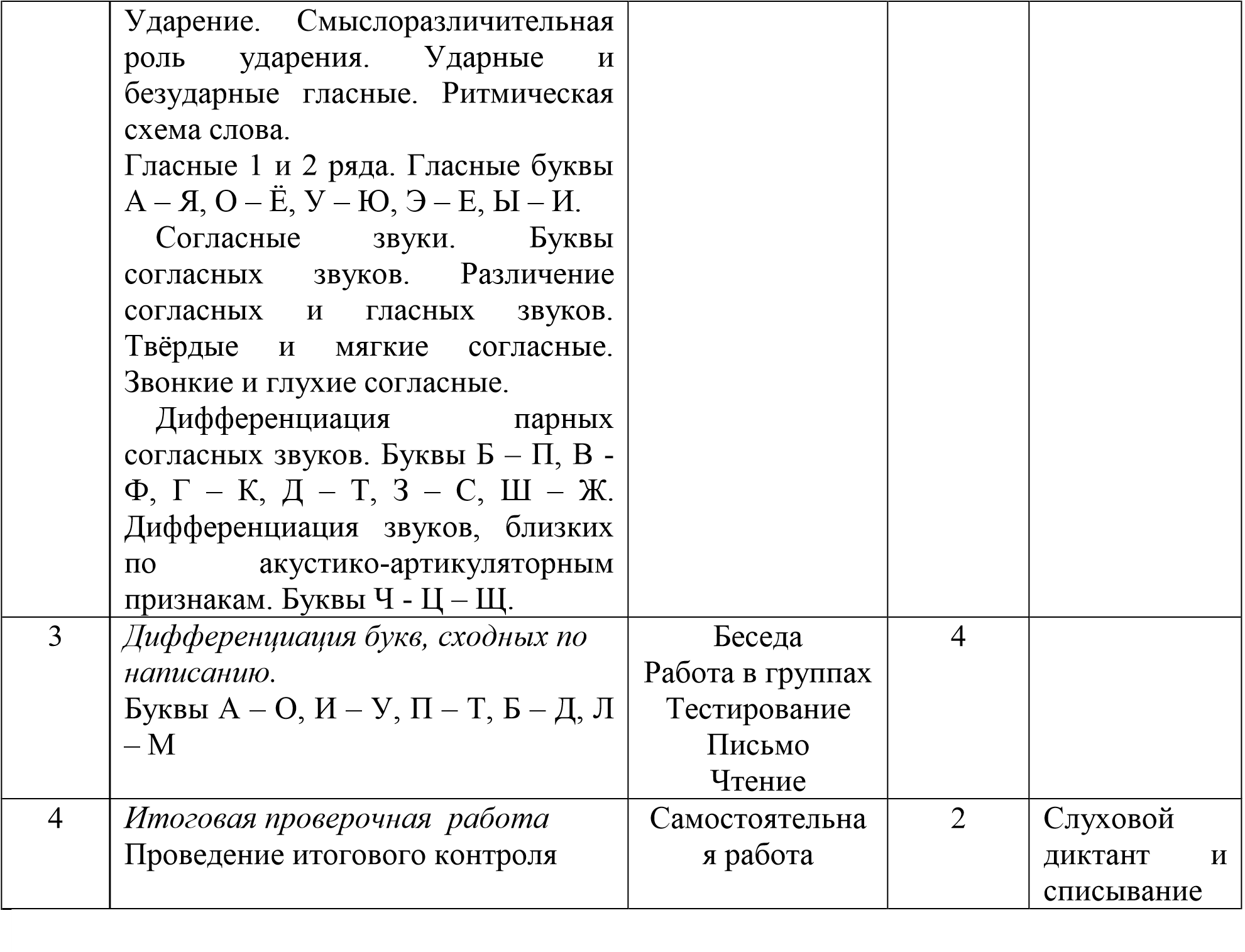 Тематическое планирование логопедических занятий с учащимися 1 – х классов, имеющими  фонематическое  или фонетико-фонематическое недоразвитие речи Ожидаемые результаты К концу учебного года обучающиеся должны знать и уметь: Уметь правильно произносить звуки речи и дифференцировать согласные по акустико-артикуляторному сходству. Уметь различать слово и предложение, записывать схему предложения. Соблюдать правила написания предложений. Различать и употреблять в самостоятельной речи термины «звук, буква, слог, гласный, согласный, твёрдый, мягкий, звонкий, глухой». Соотносить звуки с соответствующими буквами. Знать признаки гласных и согласных звуков. Давать характеристику согласных звуков. Уметь выполнять звукобуквенный и слоговой анализ и синтез слов. Иметь достаточный словарный запас и правильный грамматический строй речи для построения связного высказывания. Иметь навык конструирования элементарного высказывания с использованием учебных терминов.  Иметь пространственно-временные представления. Правильно использовать на письме способы обозначения мягкости и твёрдости согласных звуков. Иметь готовность к восприятию определённых орфограмм, правописание которых основано на полноценных представлениях о звуковом составе слова. КОНТРОЛЬНО-ИЗМЕРИТЕЛЬНЫЙ МАТЕРИАЛ Формы и средства контроля Для отслеживания результатов коррекционной работы предусмотрены следующие формы контроля: диагностика, текущий, тематический и итоговый контроль. Диагностика Стартовая диагностика устной речи (Т.А. Фотекова). Промежуточная диагностика: анализ диктантов, списывания, письменных работ в рабочих тетрадях. Итоговая диагностика: анализ списывания и слухового диктанта. Контроль Текущий контроль осуществляется на каждом занятии: устный опрос, в ходе выполнения заданий, проверочные работы, тесты, самооценка учениками выполненных заданий. Целью тематического контроля является проверка усвоения учениками материала по каждой крупной теме. Используются диктанты, тесты и т.д. Осуществляется анализ и учёт специфических ошибок. Это даёт возможность при необходимости внести изменения в календарнотематическое планирование. Итоговый контроль проводится в конце учебного года и предназначен для проверки усвоения предметных результатов и мониторинга специфических ошибок в письменных работах учащихся. Формы итогового контроля – списывание, слуховой диктант. Результативность коррекционно-развивающего обучения определяется по итогам сравнительного анализа данных стартовой и итоговой диагностики. Диагностика письма Слуховые диктанты полугодие (декабрь) Вот домик. Там Миша и кот Васька. Котик смотрит на Мишу. Он просит кушать. полугодие (май) Кот Васька У Серёжи жил кот Васька. Он был большой и пушистый. Васька очень любил рыбу. Тётя Галя дала ему зубастую щуку. Рядом под крыльцом сидит щенок Жулька. Списывание с печатного текста 2 полугодие (май) Гроза Стоит тёплый летний день. По небу плывёт большая туча. Вот ударил сильный гром. На землю упали первые капли дождя. Полил дождь. СОДЕРЖАНИЕ ПРОГРАММЫ Второй этап коррекционно-развивающего обучения Содержание программы логопедического сопровождения обучающихся, имеющих недостатки чтения и письма, обусловленные  ОНР И НВОНР Программа рассчитана на 90 часов (3 часа в неделю). Основной целью II этапа является восполнение пробелов в развитии лексического запаса и грамматического строя речи. Содержание занятий направлено на активную работу по следующим направлениям: уточнению значений имеющихся у детей слов и дальнейшему обогащению словарного запаса как путём накопления новых слов, являющихся различными частями речи, так и за счёт развития умения активно пользоваться различными способами словообразования; уточнению значений используемых синтаксических конструкций; дальнейшему развитию и совершенствованию грамматического оформления связной речи путём овладения учащимися словосочетаниями, связью слов в предложении, моделями различных синтаксических конструкций. Поставленные задачи отражаются в содержании и реализуются в ходе изучения следующих тем: Тематическое планирование логопедических занятий с учащимися  2– х классов, имеющими  недостатки чтения и письма, обусловленные ОНР и НВОНР Количество часов в неделю – 3, количество учебных недель – 30 недель, количество часов в год – 90 часов. Ожидаемые результаты К концу учебного года обучающиеся должны знать и уметь: ориентироваться в морфологическом составе слова, т.е. определять, с помощью каких частей слова, стоящих перед общей частью или после общей части родственных слов, образуются новые слова и как изменяются при этом их значения; активно пользоваться различными способами словообразования; правильно использовать новые слова в предложениях различных синтаксических конструкций (устанавливать связь между формой и значением); передавать суть выполняемых упражнений, последовательность производимых умственных действий в развернутом высказывании. КОНТРОЛЬНО-ИЗМЕРИТЕЛЬНЫЙ МАТЕРИАЛ Формы и средства контроля Для отслеживания результатов коррекционной работы предусмотрены следующие формы контроля: диагностика, текущий, тематический и итоговый контроль. Диагностика Стартовая диагностика устной речи (Т.А. Фотекова). Промежуточная диагностика: анализ диктантов, списывания, письменных работ в рабочих тетрадях. Итоговая диагностика: анализ списывания и слухового диктанта. Контроль Текущий контроль осуществляется на каждом занятии: устный опрос, в ходе выполнения заданий, проверочные работы, тесты, самооценка учениками выполненных заданий. Целью тематического контроля является проверка усвоения учениками материала по каждой крупной теме. Используются диктанты, тесты и т.д. Осуществляется анализ и учёт специфических ошибок. Это даёт возможность при необходимости внести изменения в календарнотематическое планирование. Итоговый контроль проводится в конце учебного года и предназначен для проверки усвоения предметных результатов и мониторинга специфических ошибок в письменных работах учащихся. Формы итогового контроля – списывание, слуховой диктант. Результативность коррекционно-развивающего обучения определяется по итогам сравнительного анализа данных стартовой и итоговой диагностики. Диагностика письма Слуховые диктанты Сентябрь Садик В саду растёт большой куст рябины. На ветках листья и красные ягоды. Они очень горькие. Зимой их любят кушать птицы. Рядом растут чудесные астры. Их сажали бабушка Ольга и внучка Любаша. Котёнок Рыжик и щенок Вьюн заснули под крыльцом. Декабрь В декабре Наступил декабрь. Ольга и Илья взяли коньки и вышли на улицу. Под деревьями были кошачьи и собачьи следы. На ветках лежали хлопья снега. Воробьи прыгали около кормушки. Осенью Татьяна положила туда колосья и прикрыла их листьями. Мальчики несут зелёную ель. В воскресенье будет весёлый праздник. Май Кувшинки На далёком лесном озере расцвели чудесные кувшинки. Их стебелёк был высоко поднят над водой. На стебельке виднелся большой круглый цветок. Он был очень красив на фоне тёмной воды. Ввысоке сосны любовались красивыми цветами. Словно золотые кораблики плывут по гладкой воде озера. Списывание с печатного текста Сентябрь Осень Вот и сентябрь. Чист и свеж воздух. Далеко слышны в лесу звуки. На старых больших пнях жмутся тонкие опята. Декабрь Москва Много лет назад на высоком холме построили маленькую крепость. Шли годы. Крепость росла и богатела. По берегам реки Москва строились всё новые и новые дома. Много товаров привозили торговые люди, купцы. Крепость стала великим городом - Москвой. Май Дождь Миша и Женя жили в деревне Кольцовка. Она стоит на берегу Суры. Однажды мальчики пошли в лес. Хлынул сильный дождь. Дети спрятались под высокой берёзой. По стволу дерева бегают муравьи. Промчался сильный ветер. Скоро ливень стих, и друзья отправились домой. Третий этап коррекционно-развивающего обучения Третий год обучения Содержание программы по коррекции недостатков письменной речи, обусловленных НВОНР И ОНР Программа рассчитана на 90 часов (3 часа в неделю). Основной целью  III этапа является развитие и совершенствование умений и навыков построения связного высказывания и реализации его в разных ситуациях общения.   Основной задачей является развитие и дальнейшее совершенствование связной речи учащихся. Одно из центральных мест занимает работа над предложением как основной речевой единицей. Необходимо научить учащихся передавать содержание читаемого произведения, рассказывать о виденном, пережитом, писать изложение, сочинение. Поставленные  задачи отражаются в содержании и реализуются в ходе изучения следующих тем: Тематическое планирование логопедических занятий с обучающими 3 – х классов, имеющими  недостатки чтения и письма, обусловленные ОНР и НВОНР Количество часов в неделю – 3, количество учебных недель – 30 недель, количество часов в год – 90 часов. 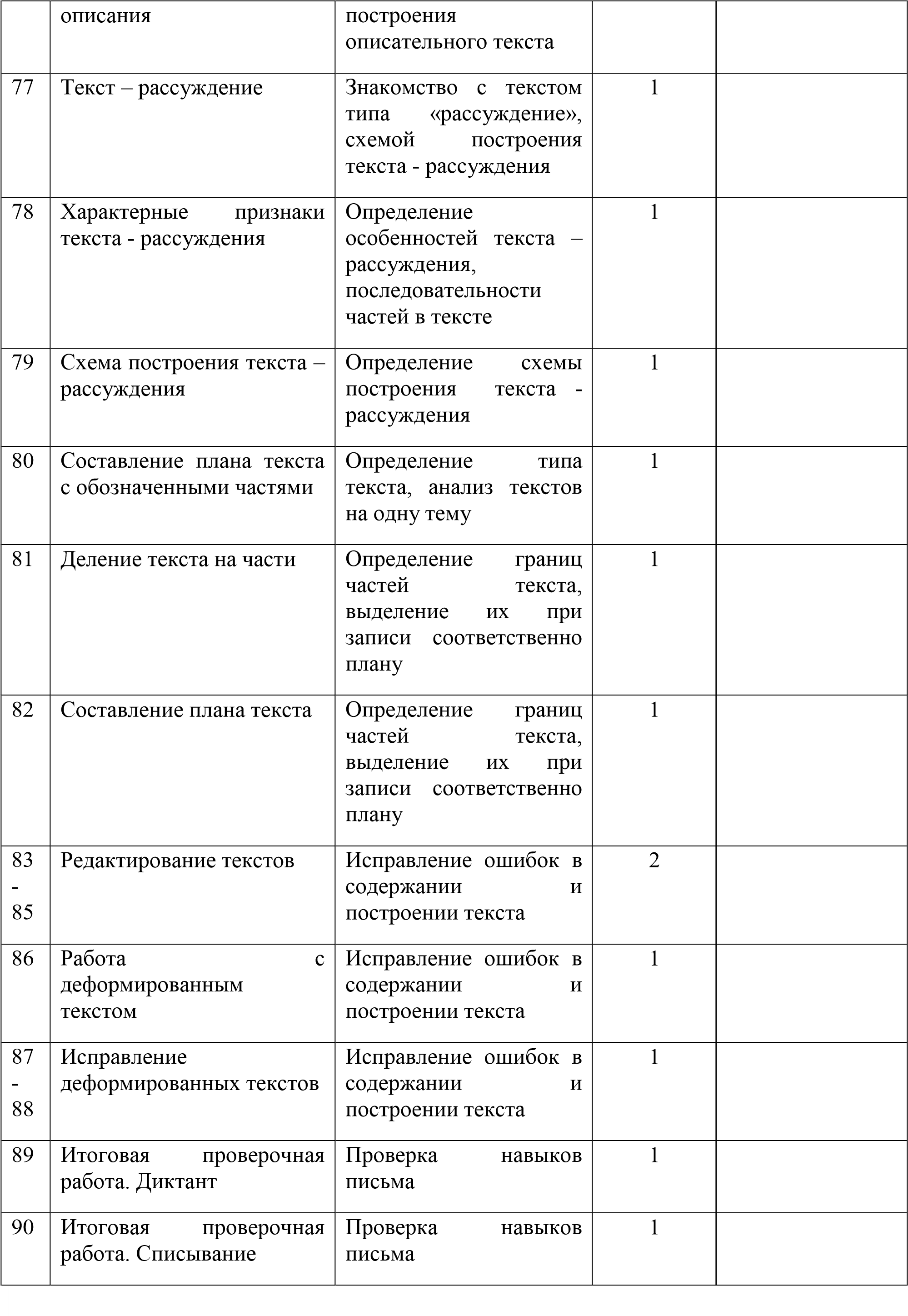 Ожидаемые результаты К концу учебного года обучающиеся должны знать и уметь: строить связное высказывание (программирование смысла и смысловой структуры высказывания); устанавливать логику (связность, последовательность), точное и четкое формирование мысли в процессе подготовки; отбирать языковые средства, адекватные смысловой концепции, для построения высказывания в тех или иных целях общения (доказательство, повествование, рассуждение).  Обучающиеся должны уметь: различать слова, обозначающие предметы, действия предметов и их признаки; подбирать слова-предметы, действия, признаки к схемам; практически пользоваться вопросами: кто? что? что делает? какой?; употреблять в речи слова, выражающие признаки предметов по цвету, величине, состоянию и т.д.; сравнивать звуки по способу их образования (гласные, согласные); уметь 	дифференцировать 	согласные 	по 	глухости-звонкости, твердости-мягкости; выполнять звукобуквенный, слоговой анализ слов; соотносить звук с буквой; обозначать на письме мягкость согласных звуков гласными буквами (е, ё, ю, я, и) и ъ; определять место ударения в слове; вычленять слова из предложений; четко, без искажений писать строчные и заглавные буквы, их соединения в слогах и словах; правильно списывать слова и предложения, написанные букварным и рукописным шрифтом; грамотно (без пропусков, искажений, замен букв) писать под диктовку слова, предложения, тексты; образовывать слова посредством различных аффиксов, а также активно использовать их в целях общения; производить разбор слов по составу и подбирать слова к схемам; программировать смысловую структуру высказывания, устанавливать его связность и последовательность; анализировать текст и самостоятельно строить связное высказывание. КОНТРОЛЬНО-ИЗМЕРИТЕЛЬНЫЙ МАТЕРИАЛ Формы и средства контроля Для отслеживания результатов коррекционной работы предусмотрены следующие формы контроля: диагностика, текущий, тематический и итоговый контроль. Диагностика Стартовая диагностика устной речи (Т.А. Фотекова). Промежуточная диагностика: анализ диктантов, списывания, письменных работ в рабочих тетрадях. Итоговая диагностика: анализ списывания и слухового диктанта. Контроль Текущий контроль осуществляется на каждом занятии: устный опрос, в ходе выполнения заданий, проверочные работы, тесты, самооценка учениками выполненных заданий. Целью тематического контроля является проверка усвоения учениками материала по каждой крупной теме. Используются диктанты, тесты и т.д. Осуществляется анализ и учёт специфических ошибок. Это даёт возможность при необходимости внести изменения в календарнотематическое планирование. Итоговый контроль проводится в конце учебного года и предназначен для проверки усвоения предметных результатов и мониторинга специфических ошибок в письменных работах учащихся. Формы итогового контроля – списывание, слуховой диктант. Результативность коррекционно-развивающего обучения определяется по итогам сравнительного анализа данных стартовой и итоговой диагностики. Диагностика письма Слуховые диктанты Сентябрь Осень Быстро летит время. Уже пожелтели берёзки. Вода в реке потемнела. Ветер оборвал листья и унёс их. Солнце мало греет. Небо покрылось тёмными облаками. Часто моросит дождь. На юг улетели перелётные птицы. Декабрь Зимой Наступили морозные деньки. Речка замёрзла. Дети не боятся холода. Петя и Вася бегут на лёд. В руках у мальчиков коньки. Они скользят по льду. Лёд крепкий. Дети рады. На дворе ледяная горка. Люся и Луша едут с горки на санках. Весело зимой! Май Лето Коротка летняя ночь. Заиграл первый луч солнца. Подул ветерок. Зашелестели листики. Всюду проснулась жизнь. На зелёный лужок прилетели пчёлы. Жужжат, торопятся к цветам мохнатые шмели. К лесной опушке слетаются птицы. Звенят в воздухе их радостные песенки. Слышны разные звуки, шорохи, голоса. Списывание с печатного текста Сентябрь Прошло лето Прошло жаркое лето. Побурела трава. Начал вянуть лист на деревьях. Лес сделался жёлтый, красный, а потом и совсем облетел. Все лесные малыши к осени выросли. Выросли птенцы и у тетёрки. Петушки нарядились в чёрные блестящие перья, а курочки сделались пёстренькие. Декабрь Тетёрка По поляне бежал зверёк, похожий на кошку. Это был хорёк. Вдруг хорёк заметил тетёрку. Тетёрка тоже увидела врага. Она захлопала крыльями и побежала. Так она отводила хорька от своих птенцов. Хорёк бросился за ней. Но тетёрка улетела. Хорёк злобно посмотрел ей вслед. Май Мышь-малютка Мышь – малютка - самый маленький грызун в лесу. Весит она всего несколько граммов. Шёрстка у неё коричневая, глазки чёрные, грудка белая. Мышка – малютка ловко лазает по высоким стеблям, листьям, кустам. В высокой траве зверёк сплетает из травинок чудесное гнёздышко – шалашик. Оно подвешено на стебельке высоко над землёй. Не страшен мышке ветер и мороз! Содержание программы по коррекции недостатков устной речи у обучающихся 1-4 классов  Программа рассчитана на 87 - 90 часов (3 часа в неделю). Работа по коррекции звукопроизношения проводится с 15 сентября по 15 мая.  Вся индивидуально — подгрупповая коррекционная работа делится условно на несколько этапов. Тематическое планирование работы с группой обучающихся, имеющих фонетическое недоразвитие речи (сигматизм свистящих звуков) Тематическое планирование работы с группой обучающихся, имеющих фонетическое недоразвитие речи (ламбдацизм и ротацизм) Тематический план работы с группой учащихся, имеющих фонетическое недоразвитие речи (сигматизм шипящих  звуков) звуков [ш] — [ж]  	диких животных  Закрепление произношения звука [ж] в 	Хищные 	и 	 словах 	травоядные животные Автоматизация произношения звуков [ж] в Зима.  словах и предложениях Изменения в природе Заучивание чистоговорок, скороговорок со 	Зимующие 	 звуком [ж]  	птицы Автоматизация 	звуков 	[ш] 	- 	[ж] 	 	в 	Рассказ 	по 	 предложениях и текстах 	серии 	картин «Кормушка для птиц» Дифференциация звуков [з] — [ж] в слогах, 	Зимние забавы 	 словах 	и развлечения Дифференциация звуков [з] — [ж] в  словах Животные  и предложениях 	наших лесов 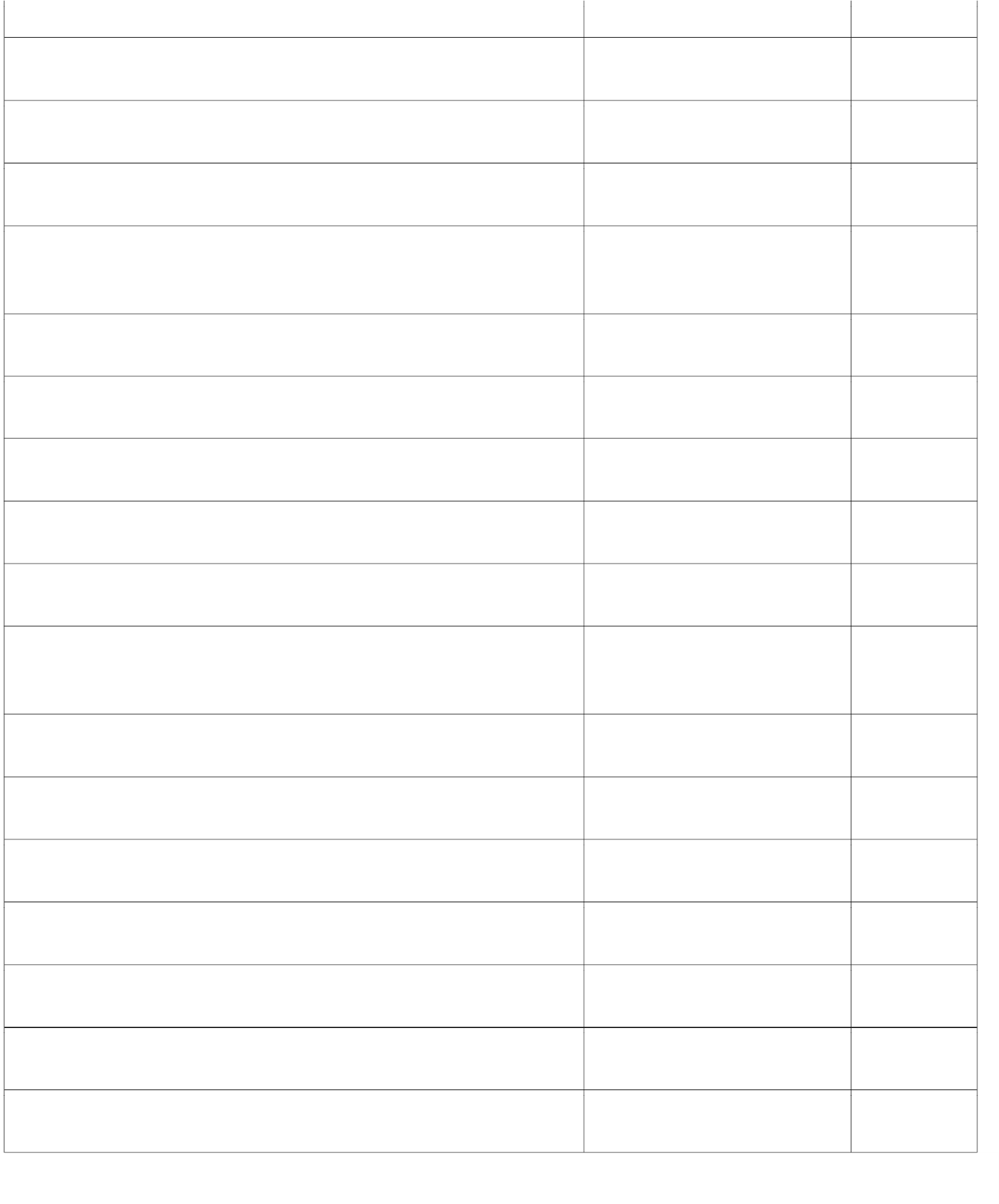 	Постановка звука [ч']  ([щ']), автоматизация 	Дикие 	и 	 в слогах 	домашние животные 	Автоматизация звука [ч'] ([щ']) в прямых и 	Цирк 	 обратных слогах. Звук  [ч'] в начале слов 	Автоматизация звука [ч']([щ'])  в  слогах и в 	Театр 	 середине слов. Дифференциация звуков [ч'] — [т']  Звук [ч']  ([щ'])в середине и в конце слов. Бумага.  Дифференциация звуков [ч'] — [т']  Изготовление и применение 	Закрепление произношения звука [ч']  ([щ']) 	Профессии 	 в словах 	Автоматизация произношения звука [ч'] 	Профессии 	 ([щ']) в словах и предложениях 	Заучивание чистоговорок, скороговорок со Строительство 	 звуком [ч']([щ'])  	Автоматизация произношения звуков [ч',  	Почта 	 щ'] в  предложениях и текстах Дифференциация звуков [[щ'] — [ч'] в 	Библиотека. 	 слогах, словах 	Книги 	Дифференциация звуков — [щ'] - [ч'] в 	Времена года 	 словах, предложениях Тренировочные упражнения по различению 	Времена 	года. 	 звуков 	Повторение МАТЕРИАЛЬНО-ТЕХНИЧЕСКОЕ ОБЕСПЕЧЕНИЕ   КОРРЕКЦИОННО-ЛОГОПЕДИЧЕСКОЙ РАБОТЫ Учебно-методическое и информационное обеспечение Книгопечатная продукция Данилов С.И. Система упражнений: Развитие навыков учебной деятельности младших школьников.- М., 2001. Ефименкова Л.Н. Коррекция устной и письменной речи учащихся начальных классов: Пособие для логопеда. М., 2001. 3.Ефименкова Л.Н. Коррекция ошибок, обусловленных несформированностью фонематического восприятия (Выпуск 1). М., 2008. 4.Ефименкова Л.Н. Коррекция ошибок, обусловленных несформированностью фонематического слуха. Дифференциация звонких и глухих согласных (Выпуск 2). М., 2005. 5.Козырева Л.М. Загадки звуков, букв, слогов. Тетрадь для логопедических занятий. - М.: Ярославль: Академия развития, 2006. Козырева Л.М. И свистящие, и шипящие, и самые звонкие. Тетрадь для логопедических занятий.- М.: Ярославль: Академия развития, 2006. Козырева Л.М. Как образуются слова. Тетрадь для логопедических занятий.- М.: Ярославль: Академия развития, 2006. 8.Козырева Л.М. Программно-методические материалы для логопедических занятий с младшими школьниками. - Ярославль: Академия развития, 2006.  9.Козырева Л.М. Путешествие в страну падежей. Тетрадь для логопедических занятий.- М.: Ярославль: Академия развития, 2006. Козырева Л.М. Различаем глухие и звонкие согласные. Тетрадь для логопедических занятий.- М.: Ярославль: Академия развития, 2006. Козырева Л.М. Секреты прилагательных и тайны глаголов. Тетрадь для логопедических занятий.- М.: Ярославль: Академия развития, 2006. Козырева Л.М. Слова-друзья и слова-неприятели. Тетрадь для логопедических занятий. - М.: Ярославль: Академия развития, 2006. Козырева Л.М. Тайны твердых и мягких согласных. Тетрадь для логопедических занятий.- М.: Ярославль: Академия развития, 2006. 14.Коноваленко В.В. Безударные гласные в корне слова: рабочая тетрадь для детей 6 - 9лет.- М.: ГНОМ, 2011.  15.Мазанова Е.В. Коррекция дисграфии на почве нарушения языкового анализа и синтеза. Конспекты занятий для логопеда. – М.: Изд-во Гном и Д, 2006. Мазанова Е.В. Учусь не путать звуки. Альбом упражнений по коррекции акустической дисграфии (в двух частях). – М.: Изд-во Гном и Д, 2007. Мазанова Е.В. Учусь не путать звуки. Конспекты занятий для логопеда. – М.: Изд-во Гном и Д, 2006. Мазанова Е.В. Учусь работать с текстом. Альбом упражнений по коррекции дисграфии на почве нарушения языкового анализа и синтеза. – М.: Изд-во Гном и Д, 2007. Прокопьева Т.И. Методические рекомендации по коррекции общего недоразвития речи у учащихся 1-х классов /Т.И. Прокопьева – Чебоксары, 2013. – 88 с. Садовникова И.Н. Нарушения письменной речи и их преодоление у младших школьников: Учебное пособие. М., 1997. Тригер Р.Д. Подготовка к обучению грамоте: Пособие для учителя.Смоленск: ООО Изд-во «Ассоциация ХХI века», 2000.   Тригер Р.Д., Владимирова Е.В. Слова-названия предметов, действий, признаков предметов. – М.: Первое сентября, 2004. Тригер Р.Д., Владимирова Е.В. Учебник-тетрадь для групповых и индивидуальных занятий: в 3 тетрадях. - Смоленск, 2003.  Пособия  Комплект наглядных пособий (наборное полотно, набор букв, образцы письменных букв); касса букв; наборы сюжетных (предметных) картинок в соответствии с тематикой, магнитный алфавит (комплект).  Тематические словари в картинках «Фрукты, овощи». «Грибы и ягоды». «Ягоды в картинках».  «Посуда, продукты питания». «Дикие звери птицы жарких и холодных стран».  «Домашние и дикие птицы средней полосы».  «Домашние и дикие животные средней полосы». «Насекомые, земноводные, пресмыкающиеся, рыбы». «Цветы, деревья».  «Профессии». «Одежда, обувь, головные уборы».  «Город, улица, дом, квартира, мебель».  «Электробытовая техника».  «Транспорт».  «Животные и их детеныши». Технические средства: компьютер, проектор, принтер.  № п/п Содержание учебного материала Виды учебной деятельности Кол-во часов Контрольные работы 1 Формирование языкового анализа и синтеза. Формирование 	представлений 	о предложении Текст. Предложение. Дифференциация понятий «словосочетание – предложение», «текст – предложение». Интонационная законченность предложения. Формирование навыка определения количества и последовательности слов в предложении. Схема предложения. Понятие о слогах. Деление слов на слоги. Слоговая схема слов. Дифференциация понятий «предложение – текст – слово – слог». Слова – предметы, слова – действия, 	слов 	– 	признаки. Схематичное изображение слов – предметов, слов – действий, слов – признаков. Распространение предложения путём введения слов – признаков. 	Составление предложений из заданных слов. Работа 	с 	деформированными предложениями. Беседа Работа в группах Тестирование Письмо Чтение 12  2 Формирование навыков звукобуквенного анализа и синтеза. Гласные звуки и буквы. Согласные звуки и буквы     Уточнение представлений о звуках речи. Гласные звуки. Буквы гласных звуков А, О, У, И, Ы, Э. Ударение. Смыслоразличительная роль ударения. Ударные и безударные гласные. Ритмическая схема слова. Гласные 1 и 2 ряда. Гласные буквы Беседа Работа в группах Тестирование Письмо Чтение 56 А – Я, О – Ё, У – Ю, Э – Е, Ы – И.     Согласные звуки. Буквы согласных звуков. Различение согласных и гласных звуков. Твёрдые и мягкие согласные. Звонкие и глухие согласные.     Дифференциация парных согласных звуков. Буквы Б – П, В - Ф, Г – К, Д – Т, З – С, Ш – Ж. Дифференциация звуков, близких по акустико-артикуляторным признакам. Буквы Ч - Ц – Щ. 3 Дифференциация букв, сходных по написанию. Буквы А – О, И – У, П – Т, Б – Д, Л – М Беседа Работа в группах Тестирование Письмо Чтение 7 4 Итоговая проверочная  работа Проведение итогового контроля  Самостоятельна я работа 2 Слуховой диктант 	и списывание № Тема занятия Содержание учебного материала Колво часов Примечание 1 Вводное занятие -познакомить с кабинетом и правилами поведения в нём; - подвести детей к выводу о значимости логопедических занятий 1 2 3 Развитие восприятия цвета -уточнить знания об основных цветах и его оттенках; - учить согласованию сущ.+ прил.; -развивать слуховое внимание, зрительное восприятие 2 4 5 Развитие восприятия формы -уточнить знания об основных геометрических фигурах; -учить составлению словосочетаний по схеме: прил.+прил.+сущ.; -развивать слуховое внимание, зрительное восприятие 2 6 Развитие пространственной ориентировки -развивать пространственное восприятие и представление; -учить ориентироваться на листе бумаги и употреблять речевые средства, отражающие зрительно-1 пространственные отношения; -развивать 	слуховое 	внимание, память, мышление 7 8 Текст предложение и 	-дифференцировать 	понятия «предложение» и «текст»; -формировать 	представление 	о предложении как единице речи; -учить определять границы предложения с опорой на интонацию; -развивать 	навыки 	языкового анализа 2 9 10 Слово и слог 	-дифференцировать 	понятия «предложение», «слово», «слог»; -учить делить слова на слоги, записывать слоговую схему слова; - активизировать словарь по теме «Фрукты и ягоды»; 	- 	упражнять 	в 	практическом употреблении предлогов в – из; -развивать 	фонематические процессы, навыки слогового анализа и синтеза слов 2 11 Гласные звуки -дать понятие о гласных звуках с опорой на органы артикуляции; -познакомить с символами гласных звуков, звуковой схемой слова; - активизировать словарь по теме «Овощи»; 	- 	упражнять 	в 	практическом употреблении предлогов на – с (со); 	-развивать 	фонематические процессы; 	-формировать 	навыки 	звукового анализа и синтеза слов 1 12 13 Ударение -дать понятие об ударении и показать смыслоразличительную роль ударения; активизировать словарь по теме «Осень»; упражнять 	в 	практическом употреблении предлогов к – от; -работать над ритмической схемой слова 2 14 Звук и буква А -учить чёткому произношению звука, соотнесению звука с буквой и символом; - активизировать словарь по теме «Деревья»; -формировать навыки звукового анализа (выделение звука в начале, середине и в конце слова) и слогового анализа слов; 1 	- 	упражнять 	в 	практическом употреблении предлога над; - развивать буквенный гнозис 15 Звук и буква У -учить чёткому произношению звука, соотнесению звука с буквой и символом; -формировать навыки звукового и слогового анализа слов; - активизировать словарь по теме «Грибы и ягоды»; -развивать буквенный гнозис 1 16 Звук и буква О -учить чёткому произношению звука, соотнесению звука с буквой и символом; -формировать навыки звукового и слогового анализа слов; - активизировать словарь по теме «Человек»; -развивать буквенный гнозис 1 17 Звук и буква Ы -учить чёткому произношению звука, соотнесению звука с буквой и символом; -формировать навыки звукового и слогового анализа слов; -развивать навык употребления существительных во множественном числе; -развивать буквенный гнозис 1 18 Согласные звуки -дать понятие о согласных звуках с опорой на уклад органов артикуляции; 	-дифференциация 	гласных 	и согласных звуков;  - активизировать словарь по теме «Домашние животные»; 	-развивать 	фонематическое восприятие, буквенный гнозис 1 19 20 Согласные твёрдые и мягкие -познакомить с твёрдыми и мягкими согласными; -учить дифференцировать твёрдость и мягкость согласных на слух и с опорой на работой на работу органов артикуляции; - активизировать словарь по теме «Домашние птицы»; -развивать фонематический слух, навык слогового чтения 2 21 Звук и буква И -учить чёткому произношению звука, соотнесению звука с буквой и символом; -формировать навыки звукового и слогового анализа слов; 	- 	упражнять 	в 	практическом 1 употреблении 	предлогов 	через, между; -развивать буквенный гнозис 22 Звук и буква Э -учить чёткому произношению звука, соотнесению звука с буквой и символом; 	- 	развивать 	фонематические процессы, буквенный гнозис; - активизировать словарь по теме «Дикие животные»; 	-познакомить 	с 	орфограммой 	– заглавная буква в именах 1 23 24 Согласные звонкие и глухие  	-познакомить 	со 	звонкими 	и глухими согласными; -учить дифференцировать звонкие и глухие согласные на слух и с помощью тактильных ощущений; -развивать зрительное восприятие, фонематический слух, навык слогового чтения 2 25 	Гласные 	и согласные звуки -закрепить признаки гласных и согласных звуков; 	-формировать 	навык 	звуко-буквенного анализа и синтеза слов; - активизировать словарь по теме «Зимующие птицы»; 	-развивать 	фонематические процессы, навык слогового чтения 1 26 Слова - предметы -дать понятие о словах – предметах, их графическом изображении; -учить дифференцировать слова, обозначающие живые и неживые предметы, ставить вопрос к словампредметам; -развивать навык языкового анализа 1 27 Слова - действия -дать понятие о словах-действиях, их графическом изображении; -учить задавать соответствующий вопрос к словам-действиям, дифференцировать слова - предметы и слова – действия; -учить составлению схемы простого предложения с использованием графических изображений слов; -развивать навык языкового анализа 1 28 Слова - признаки -дать понятие о словах-признаках, их графическом изображении; -учить задавать вопрос к словампризнакам; -учить дифференцировать слова, обозначающие предметы, действия, признаки; составлять словосочетания по схеме 1 прил.+прил.+сущ.; 	-развивать 	языковую наблюдательность 29 30 Простое 	распространённое предложение 	-закрепить 	знания 	о 	словах-предметах, действиях, признаках; -учить 	составлять 	простые распространённые 	предложении, записывать их схему; -познакомить с понятием «главные слова в предложении» 2 31 Гласные буквы 1 и 2 ряда 	-познакомить 	с 	образованием гласных 2 ряда; -показать различия  в звучании согласных при чтении с гласными 1 и 2 ряда; активизировать словарь по теме «Зима»; развивать 	фонематические процессы 1 32 Гласные буквы  А-Я 	-закреплять 	знания 	о 	звуковом составе букв А-Я; -учить 	обозначать 	на 	письме твёрдость и мягкость согласных; 	-учить 	слышать 	раздвоение йотированных гласных в слове; - активизировать словарь по теме «Времена года»; -развивать навыки звуко-буквенного анализа и синтеза 1 33 Гласные буквы  О - Ё 	-закреплять 	знания 	о 	звуковом составе букв О-Ё; -учить 	обозначать 	на 	письме твёрдость и мягкость согласных; -учить 	слышать 	раздвоение йотированных гласных в слове; -развивать фонематическое восприятие, навыки звукового анализа и синтеза 1 34 Гласные буквы  У - Ю -закреплять знания о звуковом составе букв У-Ю; -учить 	обозначать 	на 	письме твёрдость и мягкость согласных; 	-учить 	слышать 	раздвоение йотированных гласных в слове; - активизировать словарь по теме «Месяцы года»; -развивать фонематическое восприятие, навыки звукового анализа и синтеза, слогового чтения 1 35 Гласные буквы  Ы - И -закреплять знания о звуковом составе букв У-Ю; 	-учить 	обозначать 	на 	письме твёрдость и мягкость согласных; 1 -развивать навыки звуко-буквенного анализа и слоговое чтение; -познакомить с орфограммой – гласные после шипящих (жи-ши) 36 Гласные буквы  Э - Е 	-закреплять 	знания 	о 	звуковом составе букв Э-Е; 	-учить 	обозначать 	на 	письме твёрдость и мягкость согласных; -различать буквы, смешиваемые по оптическому признаку; -развивать 	фонематическое восприятие, 	навыки 	звукового анализа 	и 	синтеза, 	зрительное внимание 1 37 Буква Ь -познакомить с буквой мягкий знак как вторым способом обозначения мягкости согласных; -формировать навыки правописания слов с мягким знаком; - активизировать словарь по теме «Дни недели»; -развивать 	фонематические процессы, слуховое и зрительное внимание 1 38 39 40 Слоговой анализ и синтез слов -закреплять знания о слогах, о слогообразующей роли гласных; -учить дифференцировать слова по количеству слогов, соотносить слова с ритмической схемой слова; 	-развивать 	навыки 	слогового анализа и синтеза слов 3 41 42 43 Звуко-буквенный анализ и синтез слов -развивать навыки звуко-буквенного анализа и синтеза слов; -учить давать характеристику согласных звуков с опорой на плансхему 3 44 Звуки [б б‘].  Буква Б  -познакомить со звуками [б-б‘] и соответствующей буквой; 	-учить 	дифференцировать 	звуки изолированно и в слогах; -учить давать характеристику звукам и соотносить их с символами; - активизировать словарь по теме «Зимующие птицы»; 	-развивать 	фонематические процессы 1 45 Звуки [п- п‘].  Буква П -познакомить со звуками [п-п‘] и соответствующей буквой; 	-учить 	дифференцировать 	звуки изолированно и в слогах; -учить давать характеристику звукам и соотносить их с 1 символами; 	-развивать 	фонематические процессы 47 48 Дифференциация звуков [б-б‘ – п-п‘] -учить дифференцировать звуки  [б  б‘ – п  п ‘]  в слогах, словах, предложениях, тексте; -развивать навыки звуко-буквенного и слогового анализа и синтеза слов, зрительное внимание и восприятие, логическое мышление 2 49 Звуки [в- в‘].  Буква В -познакомить со звуками [в-в‘] и соответствующей буквой; 	-учить 	дифференцировать 	звуки изолированно и в слогах; -учить давать характеристику звукам и соотносить их с символами; - активизировать словарь по теме «Зоопарк»; 	-развивать 	фонематические процессы 1 50 Звуки [ф- ф‘].  Буква Ф -познакомить со звуками [ф-ф‘] и соответствующей буквой; 	-учить 	дифференцировать 	звуки изолированно и в слогах; -учить давать характеристику звукам и соотносить их с символами; 	-развивать 	фонематические процессы 1 51 Дифференциация звуков [в в‘ – ф ф ‘] -учить дифференцировать звуки [в в‘–ф ф ‘]  в словах, предложениях, тексте; -развивать навыки звуко-буквенного и слогового анализа и синтеза слов; -обучать 	дидактической 	игре «Шифровальщик»; -развивать 	фонематические процессы, зрительное и слуховое внимание 1 52 Звуки [г- г‘].  Буква Г -познакомить со звуками [г-г‘] и соответствующей буквой; 	-учить 	дифференцировать 	звуки изолированно и в слогах; -учить давать характеристику звукам и соотносить их с символами; - активизировать словарь по теме «Посуда»; 	-развивать 	фонематические процессы 1 53 Звуки [к- к‘].  -познакомить со звуками [к-к‘] и 1 Буква К соответствующей буквой; 	-учить 	дифференцировать 	звуки изолированно и в слогах; -учить давать характеристику звукам и соотносить их с символами; 	-развивать 	фонематические процессы 54 55 Дифференциация звуков [г г‘ – к к‘] -учить дифференцировать звуки [г г‘–к к ‘]  в словах, предложениях, тексте; -развивать 	навыки 	 	слогового анализа и синтеза слов; -развивать умение составлять предложения по заданным словам 2 56 Звуки [д- д‘].  Буква Д -познакомить со звуками [д-д‘] и соответствующей буквой; 	-учить 	дифференцировать 	звуки изолированно и в слогах; -учить давать характеристику звукам и соотносить их с символами; - активизировать словарь по теме «Продукты питания»; 	-развивать 	фонематические процессы 1 57 Звуки [т- т‘].  Буква Т -познакомить со звуками [т-т‘] и соответствующей буквой; 	-учить 	дифференцировать 	звуки изолированно и в слогах; -учить давать характеристику звукам и соотносить их с символами; 	-развивать 	фонематические процессы 1 58 59 Дифференциация звуков [д д‘ – т т‘]. -учить дифференцировать звуки [д д‘ – т т‘].в словах, предложениях, тексте; -развивать 	умение 	составлять предложение по заданным словам; -упражнять 	в 	грамматическом оформлении предложения; -закреплять правила написания имён собственных 2 60 Звуки [з- з‘].  Буква З -познакомить со звуками [з-з‘] и соответствующей буквой; 	-учить 	дифференцировать 	звуки изолированно и в слогах; -учить давать характеристику звукам и соотносить их с символами; - активизировать словарь по теме «Мебель»; 1 	-развивать 	фонематические процессы 61 Звуки [с- с‘].  Буква С -познакомить со звуками [с-с‘] и соответствующей буквой; -учить дифференцировать звуки изолированно и в слогах; -учить давать характеристику звукам и соотносить их с символами; - активизировать словарь по теме «Мебель»; 	-развивать 	фонематические процессы 1 62 63 Дифференциация звуков [з з‘ – с с‘] -учить дифференцировать звуки [з з‘ – с с‘].в словах, предложениях, тексте; -развивать умение составлять предложение по заданным словам; -формировать навык списывания и согласования слов в предложении; -закреплять навыки слогового анализа и синтеза 2 64 Звук [ж].  Буква Ж -познакомить со звуком [ж] и соответствующей буквой; 	-учить 	дифференцировать 	звук изолированно и в слогах; -учить давать характеристику звуку и соотносить его с символом; - активизировать словарь по теме «Весна»; 	-развивать 	фонематические процессы 1 65 Звук [ш].  Буква Ш -познакомить со звуком [ш] и соответствующей буквой; 	-учить 	дифференцировать 	звук изолированно и в слогах; -учить давать характеристику звуку и соотносить его с символом; 	-развивать 	фонематические процессы 1 66 Дифференциация звуков  [ш – ж] -учить дифференцировать звуки [шж]  в словах, предложениях, тексте; -развивать навыки  слогового анализа и синтеза слов; -развивать умение составлять предложения по заданным словам 1 67 68 Дифференциация звуков  [ш – с ] -учить дифференцировать звуки [шс]  в словах, предложениях, тексте; -развивать навыки  слогового анализа и синтеза слов; -развивать умение составлять предложения по заданным словам 2 69 Дифференциация -учить дифференцировать звуки [ж-70 звуков  [ж– з ] з]  в словах, предложениях, тексте; -развивать навыки  слогового анализа и синтеза слов; - активизировать словарь по теме «Перелётные птицы»; -развивать 	фонематические процессы, зрительное и слуховое внимание 2 70 Звук [ч‘]. Буква Ч 	-познакомить 	со 	звуком 	[ч‘] 	и буквой Ч; -учить давать характеристику звуку и соотносить его с символом; -развивать фонематическое восприятие, навыки слогового анализа 1 71 Звук  [щ‘]. Буква Щ -познакомить со звуком [щ‘] и буквой Щ; -учить давать характеристику звуку и соотносить его с символом; - активизировать словарь по теме «Одежда»; -развивать фонематическое восприятие, навыки слогового анализа 1 72 Звук [ц]. Буква Ц -познакомить со звуком [ц]  и буквой Ц; -учить давать характеристику звуку и соотносить его с символом; -развивать фонематическое восприятие, навыки слогового анализа 1 73 74 Дифференциация звуков [ч‘ – щ‘] -учить дифференцировать звуки [ч‘ –щ‘] 	в 	слогах, 	словах, предложениях, тексте; - активизировать словарь по теме «Головные уборы»; -развивать 	навыки 	 	слогового анализа и синтеза слов; -развивать 	фонематические процессы, зрительное и слуховое внимание 2 75 76 Дифференциация звуков [ч‘ – т‘] -учить дифференцировать звуки [ч‘ – 	т‘] 	в 	слогах, 	словах, предложениях, тексте; -развивать 	навыки 	 	слогового анализа и синтеза слов; -развивать 	фонематические процессы, зрительное и слуховое внимание 2 77 Дифференциация звуков [с‘ – щ‘] -учить дифференцировать звуки [с‘ – щ‘] в слогах, словах, предложениях, тексте; 	-развивать 	навыки 	 	слогового 2 анализа и синтеза слов; - активизировать словарь по теме «Насекомые»; -развивать 	фонематические процессы, зрительное и слуховое внимание 78 Дифференциация звуков [ч‘ – ц] -учить дифференцировать звуки [ч‘ –ц] в слогах, словах, предложениях, тексте; -развивать 	навыки 	 	слогового анализа и синтеза слов; -развивать 	фонематические процессы, зрительное и слуховое внимание 2 79 Дифференциация букв а - о учить дифференцировать буквы а – о в слогах, словах, предложениях, тексте; -развивать 	навыки 	 	слогового анализа и синтеза слов; -развивать 	фонематические процессы, зрительное и слуховое внимание 1 80 Дифференциация букв и - у учить дифференцировать буквы и – у в слогах, словах, предложениях, тексте; -развивать 	навыки 	 	слогового анализа и синтеза слов; -развивать 	фонематические процессы, зрительное и слуховое внимание 1 81 82 Дифференциация букв п - т учить дифференцировать буквы п – т в слогах, словах, предложениях, тексте; -развивать 	навыки 	 	слогового анализа и синтеза слов; -развивать 	фонематические процессы, зрительное и слуховое внимание 2 83 84 Дифференциация букв  б - д учить дифференцировать буквы б – д в слогах, словах, предложениях, тексте; -развивать 	навыки 	 	слогового анализа и синтеза слов; -развивать 	фонематические процессы, зрительное и слуховое внимание 2 85 Дифференциация букв л – м  учить дифференцировать буквы л – м в слогах, словах, предложениях, тексте; 	-развивать 	навыки 	 	слогового анализа и синтеза слов; 1 -развивать 	фонематические процессы, зрительное и слуховое внимание 86 87 Итоговая диагностика письма Проверить знания, умения, навыки по изученным темам 2 № п/п Содержание учебного материала Виды учебной деятельности Кол-во часов Контрольные работы 1 Формирование 	представлений 	о предложении Текст. Предложение. Дифференциация понятий «словосочетание – предложение», «текст – предложение». Интонационная законченность предложения. Формирование навыка определения количества и последовательности слов в предложении. Схема предложения. Понятие о слогах. Деление слов на слоги. Слоговая схема слов. Дифференциация понятий «предложение – текст – слово – слог». Слова – предметы, слова – действия, 	слов 	– 	признаки. Схематичное изображение слов – предметов, слов – действий, слов – признаков. Распространение предложения путём введения слов – признаков. 	Составление предложений из заданных слов. Работа 	с 	деформированными предложениями. Беседа Работа в группах Тестирование Письмо Чтение 12 2 Формирование навыков звукобуквенного анализа и синтеза. Гласные звуки и буквы. Согласные звуки и буквы     Уточнение представлений о звуках речи. Гласные звуки. Буквы гласных звуков А, О, У, И, Ы, Э. Беседа Работа в группах Тестирование Письмо Чтение 40 № Тема занятия Содержание учебного материала Колво часов Примечание 1 Вводное занятие -познакомить 	с 	кабинетом 	и правилами поведения в нём; - подвести детей к выводу о значимости 	логопедических занятий 1 2 Развитие восприятия цвета -уточнить знания об основных цветах и его оттенках; - 	учить 	согласованию 	сущ.+ прил.; -развивать слуховое внимание, зрительное восприятие 1 3 Развитие восприятия формы -уточнить знания об основных геометрических фигурах; -учить составлению словосочетаний по схеме: прил.+прил.+сущ.; -развивать 	слуховое 	внимание, 1 зрительное восприятие 4 Развитие пространственной ориентировки -развивать пространственное восприятие и представление; -учить ориентироваться на листе бумаги и употреблять речевые средства, отражающие зрительнопространственные отношения; -развивать слуховое внимание, память, мышление 1 5 Слова - антонимы -расширять словарный запас слов- антонимов; учить составлению простых предложений с союзом а; развивать зрительное внимание, операции сравнения 1 6 Текст предложение и 	-дифференцировать 	понятия «предложение» и «текст»; -формировать 	представление 	о предложении как единице речи; -учить 	определять 	границы предложения 	с 	опорой 	на интонацию; 	-развивать 	навыки 	языкового анализа 1 7 Слово и слог 	-дифференцировать 	понятия «предложение», «слово», «слог»; -учить делить слова на слоги, записывать слоговую схему слова; -развивать фонематические процессы, навыки слогового анализа и синтеза слов 1 8 Гласные звуки -дать понятие о гласных звуках с опорой на органы артикуляции; -познакомить 	с 	символами гласных звуков, звуковой схемой слова; 	-развивать 	фонематические процессы; -формировать навыки звукового анализа и синтеза слов 1 9 Ударение -дать понятие об ударении и показать смыслоразличительную роль ударения; 	-работать 	над 	ритмической схемой слова 1 10 Звук и буква А -учить чёткому произношению звука, соотнесению звука с буквой и символом; -формировать навыки звукового анализа (выделение звука в начале, середине и в конце слова) и слогового анализа слов; - развивать буквенный гнозис 1 11 Звук и буква У -учить чёткому произношению звука, соотнесению звука с буквой и символом; -формировать навыки звукового и слогового анализа слов; -развивать буквенный гнозис 1 12 Звук и буква О -учить чёткому произношению звука, соотнесению звука с буквой и символом; -формировать навыки звукового и слогового анализа слов; -развивать буквенный гнозис 1 13 Звук и буква Ы -учить чёткому произношению звука, соотнесению звука с буквой и символом; -формировать навыки звукового и слогового анализа слов; -развивать навык употребления существительных во множественном числе; -развивать буквенный гнозис 1 14 Согласные звуки -дать понятие о согласных звуках с опорой на уклад органов артикуляции; 	-дифференциация 	гласных 	и согласных звуков;  	-развивать 	фонематическое восприятие, буквенный гнозис 1 15 Согласные твёрдые и мягкие 	-познакомить 	с 	твёрдыми 	и мягкими согласными; -учить дифференцировать твёрдость и мягкость согласных на слух и с опорой на работой на работу органов артикуляции; -развивать фонематический слух, навык слогового чтения 1 16 Звук и буква  И -учить чёткому произношению звука, соотнесению звука с буквой и символом; -формировать навыки звукового и слогового анализа слов; -развивать буквенный гнозис 1 17 Звук и буква Э -учить чёткому произношению звука, соотнесению звука с буквой и символом; - 	развивать 	фонематические процессы, буквенный гнозис; -познакомить с орфограммой – заглавная буква в именах 1 18 Согласные звонкие и глухие  -познакомить со звонкими и глухими согласными; -учить дифференцировать звонкие и глухие согласные на слух и с 1 помощью тактильных ощущений; -развивать зрительное восприятие, фонематический слух, навык слогового чтения 19 	Гласные 	и согласные звуки -закрепить признаки гласных и согласных звуков; -формировать навык звукобуквенного анализа и синтеза слов; -развивать фонематические процессы, навык слогового чтения 1 20 Слова - предметы -дать понятие о словах – предметах, их графическом изображении; -учить дифференцировать слова, обозначающие живые и неживые предметы, ставить вопрос к словам-предметам; 	-развивать 	навык 	языкового анализа 1 21 Слова - действия -дать понятие о словах-действиях, их графическом изображении; -учить задавать соответствующий вопрос к словам-действиям, дифференцировать слова - предметы и слова – действия; -учить составлению схемы простого предложения с использованием графических изображений слов; 	-развивать 	навык 	языкового анализа 1 22 Слова - признаки -дать понятие о словах-признаках, их графическом изображении; -учить задавать вопрос к словампризнакам; -учить дифференцировать слова, обозначающие предметы, действия, признаки; составлять словосочетания по схеме прил.+прил.+сущ.; 	-развивать 	языковую наблюдательность 1 23 Простое 	распространённое предложение 	-закрепить 	знания 	о 	словах-предметах, действиях, признаках; -учить составлять простые распространённые предложении, записывать их схему; 	-познакомить 	с 	понятием «главные слова в предложении» 1 24 Гласные буквы 1 и 2 ряда 	-познакомить 	с 	образованием гласных 2 ряда; -показать различия  в звучании 1 согласных при чтении с гласными 1 и 2 ряда; - 	развивать 	фонематические процессы 25 Гласные буквы  А-Я -закреплять знания о звуковом составе букв А-Я; -учить обозначать на письме твёрдость и мягкость согласных; -учить слышать раздвоение йотированных гласных в слове; 	-развивать 	навыки 	звуко-буквенного анализа и синтеза 1 26 Гласные буквы  О - Ё -закреплять знания о звуковом составе букв О-Ё; -учить обозначать на письме твёрдость и мягкость согласных; -учить слышать раздвоение йотированных гласных в слове; -развивать фонематическое восприятие, навыки звукового анализа и синтеза 1 27 Гласные буквы  У - Ю -закреплять знания о звуковом составе букв У-Ю; -учить обозначать на письме твёрдость и мягкость согласных; -учить слышать раздвоение йотированных гласных в слове; -развивать 	фонематическое восприятие, 	навыки 	звукового анализа 	и 	синтеза, 	слогового чтения 1 28 Гласные буквы  Ы - И -закреплять знания о звуковом составе букв У-Ю; -учить обозначать на письме твёрдость и мягкость согласных; 	-развивать 	навыки 	звуко-буквенного анализа и слоговое чтение; -познакомить с орфограммой – гласные после шипящих (жи-ши) 1 29 30 Буква Ь -познакомить с буквой мягкий знак как вторым способом обозначения мягкости согласных; -формировать 	навыки правописания 	слов 	с 	мягким знаком; -развивать 	фонематические процессы, слуховое и зрительное внимание 2 31 Слоговой анализ и синтез слов -закреплять знания о слогах, о слогообразующей роли гласных; -учить дифференцировать слова по количеству слогов, соотносить 1 слова 	с 	ритмической 	схемой слова; 	-развивать 	навыки 	слогового анализа и синтеза слов 32 Звуко-буквенный анализ и синтез слов -развивать навыки звукобуквенного анализа и синтеза слов; -учить давать характеристику согласных звуков с опорой на план-схему 1 33 Звуки [б б‘ – п п ‘]. Буквы  Б - П -познакомить со звуками [б-б‘–п п‘] и соответствующими буквами; -учить дифференцировать звуки изолированно и в слогах; -учить давать характеристику звукам и соотносить их с символами; 	-развивать 	фонематические процессы 1 34 Дифференциация звуков [б б‘ – п п ‘] -учить дифференцировать звуки  [б-б‘–п-п‘]  в словах, предложениях, тексте; 	-развивать 	навыки 	звуко-буквенного и слогового анализа и синтеза слов, зрительное внимание и восприятие, логическое мышление 1 35 Звуки [в в‘ – ф ф‘]. Буквы В-Ф -познакомить со звуками[в -в‘– ф ф‘] и соответствующими буквами; -учить дифференцировать звуки изолированно и в слогах; -учить давать характеристику звукам и соотносить их с символами; 	-развивать 	фонематические процессы 1 36 Дифференциация звуков [в в‘ – ф ф ‘] -учить дифференцировать звуки [в в‘–ф ф ‘]  в словах, предложениях, тексте; 	-развивать 	навыки 	звуко-буквенного и слогового анализа и синтеза слов; -обучать 	дидактической 	игре «Шифровальщик»; -развивать 	фонематические процессы, зрительное и слуховое внимание 1 37 Звуки [г г‘ – к к‘]. Буквы Г-К -познакомить со звуками [г г‘ – к к‘] и соответствующими буквами; -учить дифференцировать звуки изолированно и в слогах; 	-учить 	давать 	характеристику 1 	звукам 	и 	соотносить 	их 	с символами; -развивать фонематическое восприятие, навыки звуко-буквенного анализа и синтеза 38 Дифференциация звуков [г г‘ – к к‘] -учить дифференцировать звуки [г г‘–к к ‘]  в словах, предложениях, тексте; -развивать навыки  слогового анализа и синтеза слов; -развивать умение составлять предложения по заданным словам 1 39 Звуки [д д‘ – т т‘]. Буквы Д-Т -познакомить со звуками [д д‘ – т т‘] и соответствующими буквами; -учить дифференцировать звуки изолированно и в слогах; -учить давать характеристику звукам и соотносить их с символами; -развивать фонематическое восприятие и навык конструирования предложений 1 40 Дифференциация звуков [д д‘ – т т‘]. -учить дифференцировать звуки [д д‘ – т т‘].в словах, предложениях, тексте; -развивать умение составлять предложение по заданным словам; -упражнять в грамматическом оформлении предложения; -закреплять правила написания имён собственных 1 41 Звуки [з з‘ – с с‘]. Буквы З-С -познакомить со звуками [з з‘ – с с‘] и соответствующими буквами; -учить дифференцировать звуки изолированно и в слогах; -учить давать характеристику звукам и соотносить их с символами; 	-развивать 	звуко-буквенный анализ и синтез слов; -закреплять написание заглавной буквы в именах собственных 1 42 Дифференциация звуков [з з‘ – с с‘] -учить дифференцировать звуки [з з‘ – с с‘].в словах, предложениях, тексте; -развивать умение составлять предложение по заданным словам; -формировать навык списывания и согласования слов в предложении; 	-закреплять 	навыки 	слогового 1 анализа и синтеза 43 Звуки [ш -ж]. Буквы Ж - Ш -познакомить со звуками [ш – ж] и соответствующими буквами; -учить дифференцировать звуки изолированно и в слогах; -учить давать характеристику звукам и соотносить их с символами; -развивать фонематические процессы, навыки слогового анализа 1 44 Дифференциация звуков  [ш – с] -учить дифференцировать звуки [ш-с]  в словах, предложениях, тексте; -развивать навыки  слогового анализа и синтеза слов; -развивать умение составлять предложения по заданным словам 1 45 Дифференциация звуков  [ж– з] -учить дифференцировать звуки [ж-з]  в словах, предложениях, тексте; -развивать навыки  слогового анализа и синтеза слов; -развивать 	фонематические процессы, зрительное и слуховое внимание 1 46 Звук [ч‘]. Буква Ч -познакомить со звуком [ч‘] и буквой Ч; -учить давать характеристику звуку и соотносить его с символом; -развивать фонематическое восприятие, навыки слогового анализа 1 47 Звук  [щ‘]. Буква Щ -познакомить со звуком [щ‘] и буквой Щ; -учить давать характеристику звуку и соотносить его с символом; -развивать фонематическое восприятие, навыки слогового анализа 1 48 Звук [ц]. Буква Ц -познакомить со звуком [ц]  и буквой Й; -учить давать характеристику звуку и соотносить его с символом; -развивать фонематическое восприятие, навыки слогового анализа 1 49 Дифференциация звуков [ч‘ – щ‘] -учить дифференцировать звуки 	[ч‘ 	– 	щ‘] 	в 	слогах, 	словах, 1 предложениях, тексте; -развивать навыки  слогового анализа и синтеза слов; -развивать 	фонематические процессы, зрительное и слуховое внимание 50 Дифференциация звуков [ч‘ – т‘] -учить дифференцировать звуки [ч‘ – т‘] в слогах, словах, предложениях, тексте; -развивать навыки  слогового анализа и синтеза слов; -развивать 	фонематические процессы, зрительное и слуховое внимание 1 51 Дифференциация звуков [с‘ – щ‘] -учить дифференцировать звуки [с‘ – щ‘] в слогах, словах, предложениях, тексте; -развивать навыки  слогового анализа и синтеза слов; -развивать 	фонематические процессы, зрительное и слуховое внимание 1 52 Дифференциация звуков [ч‘ – ц] -учить дифференцировать звуки [ч‘ –ц] в слогах, словах, предложениях, тексте; -развивать навыки  слогового анализа и синтеза слов; -развивать 	фонематические процессы, зрительное и слуховое внимание 1 53 Дифференциация букв а - о учить дифференцировать буквы а – 	о 	в 	слогах, 	словах, предложениях, тексте; -развивать навыки  слогового анализа и синтеза слов; -развивать 	фонематические процессы, зрительное и слуховое внимание 1 54 Дифференциация букв и - у учить дифференцировать буквы и 	– 	у 	в 	слогах, 	словах, предложениях, тексте; -развивать навыки  слогового анализа и синтеза слов; -развивать 	фонематические процессы, зрительное и слуховое внимание 1 55 Дифференциация букв п - т учить дифференцировать буквы п 	– 	т 	в 	слогах, 	словах, предложениях, тексте; -развивать навыки  слогового анализа и синтеза слов; 	-развивать 	фонематические 1 процессы, зрительное и слуховое внимание 56 Дифференциация букв б - д учить дифференцировать буквы б – 	д 	в 	слогах, 	словах, предложениях, тексте; -развивать навыки  слогового анализа и синтеза слов; -развивать 	фонематические процессы, зрительное и слуховое внимание 1 57 58 Итоговая диагностика письма Проверить 	знания, 	умения, навыки по изученным темам 2 № п/п Содержание учебного материала Виды учебной деятельности Кол-во часов Контрольные работы 1 Морфологический состав слова Родственные и однокоренные слова. Корень слова. Сложные слова. Приставка. Суффикс. Наблюдение над значениями приставок и суффиксов в слове. Формирование умений находить значимые части слова в простых по составу Беседа Работа в группах Тестирование Письмо Чтение 23 1 Тест «Морфологический состав слова» словах. Окончание 2 Предлоги и приставки Закрепление понятия о предлоге как о целом слове. 	Соотнесение предлогов и глагольных приставок Беседа Работа в группах Тестирование Письмо Чтение 19 1 Проверочная работа «Предлоги и приставки» 3 Омонимы. 	Синонимы. Антонимы. 	Многозначные 	слова. Фразеологизмы  Практическое овладение учащимися 	подбором антонимов, синонимов, многозначностью слов.  Переносное 	значение фразеологизмов Беседа Работа в группах Тестирование Письмо Чтение 18 1 Тест по темам: «Синонимы», «Антонимы», «Многозначные слова» 4 Согласование 	Число 	имен существительных (единственное, множественное), изменение имен существительных по числам. Изменение имен прилагательных в единственном числе по родам при сочетании с именем существительным. Согласование имен существительных с именем прилагательным в числе, роде. Согласование глагола с существительным в числе, роде и во времени Беседа Работа в группах Тестирование Письмо Чтение 20 1 Тест по теме «Словоизменение имён прилагательных» 5 Грамматическое оформление предложений Составление предложений из слов, данных в правильной грамматической форме. Редактирование предложений Беседа Работа в группах Тестирование Письмо Чтение 8 1 Проверочная работа по теме «Редактирование предложений» 6 Итоговая 	проверочная  работа 	Проведение 	итогового контроля  Самостоятельная работа 2 Слуховой диктант и списывание № Тема занятия Содержание программного материала Содержание программного материала Кол-во часов Примечание 1 Морфологический состав слова Знакомство с понятием «состав слова» Знакомство с понятием «состав слова» 1 2 Корень как главная часть слова Знакомство с понятием «корень». Выделенединого 	корня правописание родственных однокоренных слов ие и и 1 3 Родственные слова Знакомство с понятием «родственное слово». Подбор родственных слов Знакомство с понятием «родственное слово». Подбор родственных слов 1 4 Однокоренные слова, не являющиеся родственными Дифференциация родственных 	и однокоренных слов  Дифференциация родственных 	и однокоренных слов  1 5 Дифференциация родственных 	и однокоренных слов Пополнение словаря и развитие навыков словообразования Пополнение словаря и развитие навыков словообразования 1 6 Сложные слова Знакомство с понятием «сложное слово». Воспитание интереса к языковым явлениям Знакомство с понятием «сложное слово». Воспитание интереса к языковым явлениям 1 7 Соединительные гласные е – о в середине слов Выделение соединительных гласных о-е из сложных слов Выделение соединительных гласных о-е из сложных слов 1 8 Приставка Знакомство 	с приставками. Тренировка в нахождении приставки в словах. Знакомство 	с приставками. Тренировка в нахождении приставки в словах. 9 Префиксальный способ образования слов Образование слов с помощью приставок Образование слов с помощью приставок 1 10 Приставки пространственного значения Развитие пространственных представлений Развитие пространственных представлений 1 11 Приставки 	временного значения 	Развитие 	временных представлений 1 12 Многозначные приставки Объяснение значений многозначных приставок 1 13 Суффикс Знакомство с суффиксами. Объяснение значений различных суффиксов 1 14 Суффиксальный способ образования слов Образование слов с помощью суффиксов 1 15 Суффиксы увеличения Образование слов с помощью суффиксов увеличения 1 16 Образование слов с уменьшительно – ласкательным значением Образование слов с помощью суффиксов с уменьшительно – ласкательным значением 1 17 Образование слов – названий детёнышей животных Обогащение словаря по теме «Детёныши животных». Образование слов с помощью суффиксов 1 18 Образование притяжательных прилагательных Формирование 	навыка образование притяжательных прилагательных 1 19 	Образование 	слов 	– названий профессий Обогащение словаря по теме «Профессии». Образование слов с помощью суффиксов 1 20 Образование относительных прилагательных Формирование 	навыка образования относительных прилагательных 1 21 Тест «Морфологический состав слова» 	Проверка 	степени  	усвоения 	изученного материала 1 22 Окончание Устранение аграмматизмов в устной и 	письменной 	речи. Развитие 	навыка построения схем слова 1 23 Закрепление знаний о морфологическом составе 	Тренировка 	в морфологическом 1 слова разборе слова 24 Закрепление понятия о предлоге как о целом слове Знакомство с предлогами, их значением и ролью в предложениях и словосочетаниях 1 25 Предлоги в – на Практическое овладение предлогами в-на. Развитие пространственных представлений 1 26 Предлоги на – над Практическое овладение предлогами на-над. Развитие пространственных представлений 1 27 Предлоги к – от Практическое овладение предлогами к-от. Развитие пространственных представлений 1 28 Предлоги в – из Практическое овладение предлогами в-из. Развитие пространственных представлений 1 29 Предлоги от – из Практическое овладение предлогами в-на. Развитие пространственных представлений 1 30 Предлоги с – со Практическое овладение предлогами с-со. Развитие пространственных представлений 1 31 Предлоги в – у Практическое овладение предлогами в-у. Развитие пространственных представлений 1 32 Предлоги перед, возле, около Практическое овладение предлогами перед, возле, около. 	Развитие пространственных представлений 1 33 Предлог через Практическое овладение предлогом через. Развитие пространственных представлений 1 34 Предлоги за – из-за Практическое овладение предлогами за - из-за. Развитие пространственных представлений 1 35 Предлоги под – из-под Практическое овладение предлогами под – из-под. Развитие пространственных представлений 1 36 Соотнесение предлогов и глагольных приставок Дифференциация предлогов и приставок 1 37 Предлоги и приставки Дифференциация предлогов и приставок 1 38 Слитное написание слов с приставками Дифференциация предлогов и приставок 1 39 Раздельное 	написание слов с предлогами Дифференциация предлогов и приставок 1 40 Дифференциация понятий 	«предлог» 	- «приставка» Соотнесение предлогов и глагольных приставок 1 41 Закрепление знаний о предлогах и приставках Соотнесение предлогов и глагольных приставок 1 42 	Проверочная 	работа «Предлоги и приставки» 	Проверка 	степени  	усвоения 	изученного материала 1 43 Синонимы Формирование 	умения подбирать 	синоним 	к словам различных частей речи. 	Расширение активного и пассивного словаря 1 44 Использование синонимов в речи для более полного выражения мысли Воспитание интереса к языковым явлениям. Формирование умения подбирать синоним к словам различных частей речи. 1 45 Использование синонимов в речи для исключения повторения одних и тех же слов Расширение активного и пассивного словаря. Формирование имения редактировать текст, устраняя повторяющиеся слова 1 46 Грамматическая сочетаемость синонимов Формирование умения подбирать синоним к словам различных частей речи. 1 47 Подбор синонимов к словам различных частей речи Расширение активного и пассивного словаря 1 48 Практическое овладение учащимися подбором синонимов Расширение активного и пассивного словаря 1 49 Антонимы Подбор 	антонимов 	к словам различных частей речи. 	Расширение пассивного и активного словаря 1 50 Нахождение антонимичных 	пар 	в предложениях и текстах Подбор 	антонимов 	к словам различных частей речи. 	Расширение пассивного и активного словаря 1 51 Подбор антонимов к словам различных частей речи Формирование умения подбирать антонимы к словам различных частей речи 1 52 	Подбор 	антонимов 	к многозначным словам Формирование умения подбирать антонимы к многозначным словам. Расширение пассивного и активного словаря 53 	Фразеологизмы 	– антонимы Формирование умения подбирать антонимы к многозначным словам. Расширение пассивного и активного словаря 1 54 Практическое овладение учащимися подбором антонимов Формирование умения подбирать антонимы к многозначным словам. Расширение пассивного и активного словаря 1 55 	Однозначные 	и многозначные слова Дифференциация понятий «однозначные» и «многозначные» слова 1 56 Практическое овладение учащимися многозначностью слов Формирование способности оперировать смыслом 1 57 Прямое и переносное значение многозначных слов Формирование умения определять прямое и переносное значение многозначных слов, правильного словоупотребления 1 58 Фразеологизмы 	и свободные словосочетания Формирование способности оперировать смыслом 1 59 Переносное 	значение фразеологизмов Усвоение категориального признака фразеологического оборота – устойчивости. Осознание образного метафорического компонента фразеологизма 1 60 	Тест 	по 	темам: «Синонимы», «Антонимы», «Многозначные слова» 	Проверка 	степени  	усвоения 	изученного материала 1 61 Имя существительное Знакомство со словамипредметами. Обозначение изучаемых слов при помощи схемы. Обогащение номинативного словаря 1 62 Знакомство с понятием числа  Знакомство с понятием числа. Устранение аграмматизмов в устной и письменной речи 1 63 Образование множественного числа имён существительных Формирование навыка образование формы множественного числа имён существительных 1 64 Знакомство с понятием рода Тренировка в постановке вопроса 	к существительным различного рода 1 65 Практическое употребление существительных разного рода Обогащение словаря. Развитие логического мышления Обогащение словаря. Развитие логического мышления 1 66 Преодоление аграмматизмов падежных окончаний в устной речи Дифференциация 	именительного 	и винительного, 	родительного 	и винительного падежей Дифференциация 	именительного 	и винительного, 	родительного 	и винительного падежей 1 67 	Работа 	по словоизменению Формирование навыка словоизменения. Преодоление аграмматизмов в устной и письменной речи Формирование навыка словоизменения. Преодоление аграмматизмов в устной и письменной речи 1 68 Закрепление знаний по теме: «Словоизменение» Активизация знаний по теме: «Словоизменение» Активизация знаний по теме: «Словоизменение» 1 69 	Тест 	по 	теме «Словоизменение 	имён прилагательных» 	Проверка 	степени  	усвоения 	изученного материала 	Проверка 	степени  	усвоения 	изученного материала 1 70 Имя прилагательное Развитие словаря признаков. Подбор признаков к предмету Развитие словаря признаков. Подбор признаков к предмету 1 71 Согласование прилагательных 	с существительными в роде и числе Работа 	по словоизменению 	и словообразованию имён прилагательных 	с именами существительными Работа 	по словоизменению 	и словообразованию имён прилагательных 	с именами существительными 1 72 Соотнесение предмета и признака в различных предложно-падежных конструкциях Развитие навыки постановки вопроса к словам-признакам Развитие навыки постановки вопроса к словам-признакам 1 73 Преодоление аграмматизмов падежных окончаний 	имён прилагательных в устной и письменной речи Согласование имён прилагательных с именами 	существительными 	в  роде, числе и падеже Согласование имён прилагательных с именами 	существительными 	в  роде, числе и падеже 1 74 Глагол Знакомство с действиями предметов. Обогащение глагольного словаря Знакомство с действиями предметов. Обогащение глагольного словаря 1 75 Соотнесение числа имени существительного с числом глагола Работа 	по словоизменению. 	Обогащение 	словаря действий Работа 	по словоизменению. 	Обогащение 	словаря действий 1 76 Согласование глагола с именем существительным в роде Преодоление аграмматизмов в устной и письменной речи. Работа 	по словоизменению Преодоление аграмматизмов в устной и письменной речи. Работа 	по словоизменению 1 77 Согласование глагола с именем существительным 	во времени Знакомство с категорией времени глагола. Развитие навыка постановки вопроса к глаголам. Изменение глагола по временам Знакомство с категорией времени глагола. Развитие навыка постановки вопроса к глаголам. Изменение глагола по временам 1 78 Имя числительное Знакомство 	с числительными Знакомство 	с числительными 1 79 Согласование числительных с именами существительными в роде Правописание числительных. Работа по словоизменению Правописание числительных. Работа по словоизменению 1 80 Согласование числительных с именами существительными 	в падеже Устранение аграмматизмов в устной и письменной речи Устранение аграмматизмов в устной и письменной речи 1 81 Предложение Соотнесение предложений 	с графической схемой Соотнесение предложений 	с графической схемой 1 82 Знакомство 	со словосочетанием Виды связи в словосочетаниях и предложениях Виды связи в словосочетаниях и предложениях 1 83 Построение 	сложных предложений различного типа Установление причинноследственных связей в сложных предложениях Установление причинноследственных связей в сложных предложениях 1 84 - 85 Составление предложений из слов, данных в правильной грамматической форме Развитие умения составлять предложение, соблюдая правильный порядок слов Развитие умения составлять предложение, соблюдая правильный порядок слов 2 86 - 88 Деление 	сплошного текста на предложения Формирование умения находить границы предложения в непунктурном тексте по интонации и смысловым вопросам Формирование умения находить границы предложения в непунктурном тексте по интонации и смысловым вопросам 3 89 Итоговая 	проверочная работа. Диктант Проверка письма навыков 1 90 Итоговая 	проверочная работа. Списывание Проверка письма навыков 1 № п/п Содержание учебного материала Виды учебной деятельности Кол-во  часов Контрольные работы 1 Грамматическое оформление предложений Составление предложений из слов, данных в правильной грамматической форме; из слов, данных в начальной форме, полных ответов на вопросы по тексту. Редактирование предложений Беседа Работа в группах Тестирование Письмо Чтение 24 1 Проверочная работа по теме «Редактирование предложений» 2 Пересказ Пересказ текстов с опорой на 	вопросы. Последовательный пересказ текстов от первого лица по графическим схемам. Последовательный пересказ текстов от третьего лица по графическим схемам. Составление плана Беседа Работа в группах Тестирование Письмо Чтение 12 пересказа. 	Краткий пересказ 3 Устное сочинение Составление рассказа 	по 	вопросам. Составление рассказа по сюжетной 	картинке 	(с использованием опорных слов). 	Составление рассказа по материалам текущих 	наблюдений 	с элементами 	описания, используя план – вопросы Беседа Работа в группах Тестирование Письмо Чтение 10 4 Текст Тема текста. Основная мысль текста. Составление текстов по вопросам, по серии картинок, из отдельных предложений Беседа Работа в группах Тестирование Письмо Чтение 12 1 Проверочная работа по теме «Текст» 5 Тип текста Структура текстаповествования, текстаописания, текста-рассуждения Беседа Работа в группах Тестирование Письмо Чтение 25 6 Деформированный текст Исправление деформированных текстов Беседа Работа в группах Тестирование Письмо Чтение 5 7 Итоговая 	проверочная  работа Проведение 	итогового контроля  Самостоятельная работа 2 Слуховой диктант 	и списывание № Тема занятия Содержание учебного материала Кол-во часов Корректировка Дифференциация понятий «слово», Формирование умения выделять предложения 1 1 «словосочетание», «предложение». Признаки предложения «словосочетание», «предложение». Признаки предложения из потока речи 2 Смысловая интонационная законченность повествовательных восклицательных предложений и и Формирование умения анализировать интонацию предложений 1 3 Смысловая интонационная законченность вопросительных побудительных предложений и и Формирование умения анализировать интонацию предложений 1 4 Составление предложений из слов, данных в правильной грамматической форме Составление предложений из слов, данных в правильной грамматической форме 	Развитие 	умения составлять предложение, соблюдая правильный 	порядок слов 1 5 Составление предложений из слов, данных в начальной форме Составление предложений из слов, данных в начальной форме 	Развитие 	умения составлять предложения из слов, данных в начальной форме 1 6 Составление предложений – полных ответов на вопросы по тексту Составление предложений – полных ответов на вопросы по тексту Формирование умения составлять полные ответы на вопросы по тексту, соблюдая правильный порядок слов 1 7 Составление предложений – кратких ответов по тексту Составление предложений – кратких ответов по тексту Формирование умения составлять краткие вопросы по тексту, сопоставление полных и кратких ответов 1 8 Составление предложений по картинке с использованием опорных слов Составление предложений по картинке с использованием опорных слов 	Развитие 	умения составлять предложения 	по сюжетной картинке с использованием опорных слов 1 9 Составление предложений по картинке с использованием схемы Составление предложений по картинке с использованием схемы 	Развитие 	умения составлять предложения по сюжетной картинке с использованием схемы. 1 Расширение словаря по теме «Профессия» 10 Грамматическое оформление предложений Грамматическое оформление предложений 	Упражнение 	в грамматическом оформлении предложений 1 11 Объединение предложений в связный текст Объединение предложений в связный текст Формирование навыка выделения признаков связного текста, определение темы текста 1 12 Деление сплошного текста на предложения Деление сплошного текста на предложения Формирование умения находить границы предложения в непунктурном тексте по интонации и смысловым вопросам 1 13 	Обозначение 	границ предложений на письме 	Обозначение 	границ предложений на письме Формирование умения находить границы предложения в непунктурном тексте по интонации и смысловым вопросам 1 14 Аналитико синтаксические упражнения сложносочинёнными предложениями – со Развитие 	восприятия сложных синтаксических конструкций. Формирование умения сопоставлять простые и сложные предложения 1 15 Аналитико синтаксические упражнения сложноподчинёнными предложениями – со Составление сложноподчинённых предложений 	из простых предложений. Выделение 	главного предложения в составе сложноподчинённого предложения 1 16 Работа деформированными предложениями с Развитие чувства ритма.  Формирование умения находить рифму с учётом стихотворного размера 1 17 Грамматическое оформление предложений с пропущенными словами Грамматическое оформление предложений с пропущенными словами Развитие 	умения восстанавливать неполное предложение 1 18 Редактирование 	предложений 	с повторяющими словами Формирование умения находить и исправлять речевые и не речевые (логические) ошибки в предложении Формирование умения находить и исправлять речевые и не речевые (логические) ошибки в предложении 1 19 Грамматическое оформление предложений с повторяющими словами Развитие умения грамотно выражать свои мысли. Предупреждение наиболее типичных речевых ошибок, связанных с повторением слов Развитие умения грамотно выражать свои мысли. Предупреждение наиболее типичных речевых ошибок, связанных с повторением слов 1 20 Редактирование предложений с нарушенным порядком слов Формирование умения восстанавливать линейную 	схему сложноподчинённых предложений Формирование умения восстанавливать линейную 	схему сложноподчинённых предложений 1 21 Проверочная работа по теме «Редактирование предложений» Проверка степени  усвоения изученного материала Проверка степени  усвоения изученного материала 1 22 Грамматическое оформление предложений с нарушенным порядком слов Предупреждение ошибок, связанных с нарушенным порядком слов Предупреждение ошибок, связанных с нарушенным порядком слов 1 23 Составление предложений по материалам наблюдений на данную тему Формирование умения собирать материарассказа наблюдений, определять рассказывать текста л для путём и тему 1 24 Редактирование, анализ составленных текстов Использование средств выразительности для описания своих наблюдений Использование средств выразительности для описания своих наблюдений 1 25 Последовательный пересказ текстов с опорой на вопросы Формирование умения отвечать на вопросы полным предложением Формирование умения отвечать на вопросы полным предложением 1 26 Составление текстов (полных ответов на вопросы) Последовательный пересказ 	текста 	с опорой на вопросный план Последовательный пересказ 	текста 	с опорой на вопросный план 1 27 Последовательный пересказ текстов с ярко выраженной причинно – Формирование умения последовательно пересказывать текст с Формирование умения последовательно пересказывать текст с 1 следственной связью с опорой на предметные картинки следственной связью с опорой на предметные картинки опорой на предметные картинки, слова - действия 28 Пересказ текстов с опо на вопросы рой Установление причинноследственных 	связей. Объяснение лексического значения слова 1 29 Последовательный пересказ текстов первого лица графическим схемам от по Формирование умения последовательно пересказывать текст от первого 	лица 	по графическим (знаковым) схемам 1 30 Последовательный пересказ текстов третьего лица графическим схемам от по Формирование умения последовательно пересказывать текст от третьего 	лица 	по графическим (знаковым) схемам 1 31 Пересказ текстов описательного характера с опорой на картинки, вопросы, схемы Пересказ текстов описательного характера с опорой на картинки, вопросы, схемы Формирование умения пересказывать текст описательного характера с опорой на картинки, вопросы, схемы 1 32 Последовательный пересказ текстов описательно – повествовательного 	характера 	с использованием картинок Последовательный пересказ текстов описательно – повествовательного 	характера 	с использованием картинок Формирование умения пересказывать 	текст описательноповествовательного характера с опорой на предметные картинки 1 33 	Составление 	плана пересказа 	Составление 	плана пересказа Формирование умения использовать составленный план при пересказе 1 34 Последовательный пересказ с использованием опорных слов – схем Последовательный пересказ с использованием опорных слов – схем Формирование умения пересказывать повествовательный текст с опорой на серию сюжетных картинок и слов-действий 1 35 Пересказ 	с использованием серии сюжетных картинок Пересказ 	с использованием серии сюжетных картинок Формирование умения пересказывать повествовательный текст с опорой на серию 1 сюжетных картинок 36 Выборочный пересказ Формирование умения выборочно пересказывать повествовательный текст 1 37 	Составление 	плана пересказа Определение последовательности частей в тексте 1 38 Краткий пересказ Формирование умения кратко пересказывать повествовательный текст 1 39 	Составление 	плана краткого пересказа Формирование умения составлять план рассказа и использовать составленный план при кратком пересказе 1 40 Творческий пересказ по обозначенному началу рассказа Определение 	темы текста, сбор материала по теме, определение последовательности частей текса 1 41 Составление творческого пересказа 	по обозначенному началу рассказа Определение 	темы текста, сбор материала по теме, определение последовательности частей текса 1 42 -43  Творческий пересказ по обозначенному концу рассказа Составление 	плана рассказ, 	определение последовательности частей в тексте 2 44 Составление творческого пересказа 	по обозначенному концу рассказа Определение 	темы текста, сбор материала по теме, определение последовательности частей текса 1 45 Творческий пересказ по обозначенной середине рассказа Определение и раскрытие темы текса, сбор материала по теме 1 46 Составление творческого пересказа по обозначенной середине рассказа Определение 	темы текста, сбор материала по теме, определение последовательности частей текса 1 47 Устное сочинение Определение 	и раскрытие темы текста с 	использованием разнообразных языковых средств 1 48 Составление самостоятельных связных высказываний повествовательного характера 	по демонстрируемым действиям  Определение 	и раскрытие темы текста с 	использованием разнообразных языковых средств 1 49 Составление самостоятельных связных рассказов повествовательного характера 	по демонстрируемым картинкам Определение 	и раскрытие темы текста с 	использованием разнообразных языковых средств 1 50 	Устное 	сочинение. Составление рассказа по вопросам Составление полного ответа на вопрос с учётом предложений в тексте, установление связи заголовка с темой текста 1 51 	Устное 	сочинение. Составление рассказа по опорным словам и картинкам Определение темы текста, сбор материала по теме 1 52 	Устное 	сочинение. Составление рассказа по серии картинок, используя план - вопросы Определение темы текста, сбор материала по теме 1 53 	Устное 	сочинение. Составление  сравнительного 	рассказа описательного 	характера по 	предложенным предметам (картинкам) с использованием 	графических 	схем 	и вопросов Формирование умения строить описание, определять и раскрывать тему текста 1 54 	Устное 	сочинение. Составление рассказа по сюжетной картинке (с использованием опорных слов) Формирование умения строить описание, определять и раскрывать тему текста 1 55 	Устное 	сочинение. Составление рассказа по материалам текущих наблюдений с элементами описания, используя план – вопросы Формирование умения строить описание, определять и раскрывать тему текста 1 56 	Устное 	сочинение. Составление рассказа по материалам текущих наблюдений с элементами описания, используя опорные слова Формирование умения строить описание, определять и раскрывать тему текста 1 57 	Выделение 	признаков связного текста Дифференциация теста от 	группы предложений. Выделение признаков текста, определение темы текста 1 58 Тема текста Определение 	и формулировка основной мысли текста 1 59 Основная мысль текста Определение 	и формулировка основной мысли текста 1 60 	Определение 	темы, главная мысль текста Определение 	и формулировка основной мысли текста 1 61 Текст. Опорные слова Знакомство с понятием «опорные 	слова», определение их роли в тексте 1 62 Опорные слова в тексте Нахождение опорных слов в текстах, пересказ сказки по опорным словам 1 63 Восстановление деформированного текста по серии картинок Формирование умения замечать смысловые и логические ошибки в тексте 1 64 Составление деформированного текста по серии картинок Формирование умения замечать смысловые и логические ошибки в тексте 1 65 Составление текста из отдельных предложений Восстановление последовательности 1 событий, 	определение правильной последовательности предложений событий, 	определение правильной последовательности предложений 66 Составление текста по данным вопросам Конструирование предложений 	составление 	из текста и них 1 67  Грамматическое оформление составленных по вопросам текстов Составление предложений использованием различных синтаксических конструкций с 1 68 - 69 Анализ составленных по вопросам текстов Конструирование предложений 	составление 	из текста и них 1 70 Проверочная работа по теме «Текст» Проверка степени  усвоения изученного материала Проверка степени  усвоения изученного материала 1 71 	Тип 	текста. 	Текст повествование Знакомство с текстом типа «повествование», схемой построения повествовательного текста Знакомство с текстом типа «повествование», схемой построения повествовательного текста 1 72 	Характерные 	признаки текста - повествования Определение особенностей текста – повествования, последовательности частей в тексте Определение особенностей текста – повествования, последовательности частей в тексте 1 73 	Схема 	построения повествовательного текста 	Определение 	схемы построения повествовательного текста 	Определение 	схемы построения повествовательного текста 1 74 Текст – описание Знакомство с текстом типа «описание», 	схемой 	построения  текста - описания Знакомство с текстом типа «описание», 	схемой 	построения  текста - описания 1 75 	Характерные 	признаки текста – описания Определение особенностей текста – описания, последовательности частей в тексте Определение особенностей текста – описания, последовательности частей в тексте 1 76 Схема построения текста – 	Определение 	схемы 	Определение 	схемы 1 Этапы работы Коррекционные задачи Виды работ Виды работ 1 Артикуляционная гимнастика Развивать 	подвижность органов артикуляционного аппарата, вырабатывать точность и плавность движений, формировать правильную воздушную струю Артикуляционные упражнения для развития подвижности языка и губ, дыхательные упражнения Артикуляционные упражнения для развития подвижности языка и губ, дыхательные упражнения 2 Изолированное произношение звука Формировать правильный артикуляционный уклад Произношение звука изолированно с соблюдением правильной артикуляции, звукоподражание с использованием различных символов Произношение звука изолированно с соблюдением правильной артикуляции, звукоподражание с использованием различных символов 3 Автоматизация произношения звука в слогах Закрепить произношение звука в слогах различной структуры, формировать навыки слогослияния, развивать слуховое внимание и память Многократное повторение слоговых рядов, договаривание слогов в чистоговорках Многократное повторение слоговых рядов, договаривание слогов в чистоговорках 4 Автоматизация произношения звука в словах Закрепить произношение звука в словах, развивать умение 	определять наличие и место звука в словах, 	расширять 	и активизировать в речи слова Отражённое повторение слов, сопряжённое повторение слов, выбор и называние картинок с заданным звуком, определение позиции (начало, середина, конец) заданного звука в слове, договаривание слов в текстах чистоговорок Отражённое повторение слов, сопряжённое повторение слов, выбор и называние картинок с заданным звуком, определение позиции (начало, середина, конец) заданного звука в слове, договаривание слов в текстах чистоговорок 5 Автоматизация произношения звука 	в словосочетаниях, предложениях Закрепить произношение звука в словосочетаниях, развивать грамматический строй речи, формировать понятие о предложении, учить самостоятельно составлять предложения Подбор прилагательных к существительным, определение предмета по его действию, составление предложений по сюжетным картинкам, работа с деформированным предложением Подбор прилагательных к существительным, определение предмета по его действию, составление предложений по сюжетным картинкам, работа с деформированным предложением 6 Автоматизация произношения звука в текстах Закрепить произношение звука в текстах, учить понимать содержание текстов, развивать навыки пересказа, развивать слуховое внимание и память Выделение из текстов слов с заданным звуком, беседа по содержанию текстов по вопросам и без вопросов, заучивание наизусть текстов стихотворений, насыщенных словами с заданным звуком, работа над текстами чистоговорок, Выделение из текстов слов с заданным звуком, беседа по содержанию текстов по вопросам и без вопросов, заучивание наизусть текстов стихотворений, насыщенных словами с заданным звуком, работа над текстами чистоговорок, скороговорок 7 Введение звука в речь Закрепить произношение звука в самостоятельной речи, развивать навыки самоконтроля за произношением в повседневной жизни Беседы 	в 	повседневной наблюдение за речью жизни, Тема, содержание Лексическая тема Примечание 1 этап (диагностика) Обследование звукопроизношения, состояние артикуляционного 	аппарата. 	Исследование фонематических 	процессов, 	состояния 	звукового анализа и синтеза слов 2 этап (подготовительный) Исследование лексико — грамматического строя речи, состояния связной речи Развитие 	артикуляционного 	аппарата. Комплекс упражнений № 1 Осень. Ранняя и золотая осень Дыхательные упражнения. Развитие слухового внимания Деревья Дифференциация речевых и неречевых звуков. Уточнение 	пространственно 	— 	временных представлений Грибы 3 этап (коррекционный) Звуки [с, с', з, з', ц] Постановка звука [c]. Выработка правильной воздушной струи, автоматизация в прямых слогах Домашние животные и птицы Автоматизация звука [c] в прямых и обратных слогах. Звук [c] в начале слова Детёныши домашних животных Автоматизация звука [c] в слогах и в середине слов Составление рассказа по картине «Птичий двор» Звук [c] в середине и конце слова Перелётные птицы Дифференциация 	звуков 	[c] 	— 	[c']. Закрепление произношения звука [c] в словах Поздняя осень Автоматизация произношения звука [c] — [c'] в словах и предложениях Транспорт Заучивание чистоговорок, скороговорок со звуком [c] — [c']. Рассказ по сюжетной картине «Осень» Дифференциация звуков [c] — [ш] в слогах, словах Посуда Дифференциация звуков [c] — [ш] в  словах, предложениях Мебель Постановка звука [з] , автоматизация в слогах Рассказ на тему «Как я помогаю маме» Автоматизация звука [з] в прямых и обратных слогах. Звук  [з] в начале слов Комнатные растения Автоматизация звука [з] в слогах и в середине слов. Дифференциация звуков [c] — [з]  Дикие животные Звук [з] в середине слова. Дифференциация звуков [c] — [з]  Детёныши диких животных Дифференциация 	звуков 	[з] 	— 	[з']. Закрепление произношения звука [з] в словах Хищные и травоядные животные Автоматизация произношения звуков [з] — [з'] в словах и предложениях Зима. Изменения в природе Заучивание чистоговорок, скороговорок со звуком [з] — [з'] Зимующие птицы Автоматизация звуков [c] — [c'], [з] — [з] в предложениях и текстах Рассказ по серии картин «Кормушка для птиц» Дифференциация звуков [з] — [ж] в слогах, словах Зимние забавы и развлечения Дифференциация звуков [з] — [ж] в  словах и предложениях Животные наших лесов Постановка звука [ц] , автоматизация в слогах Дикие и домашние животные Автоматизация звука [ц] в прямых и обратных слогах. Звук  [ц] в начале слов Цирк Автоматизация звука [ц] в  слогах и в середине слов. Дифференциация звуков [ц] — [с]  Театр 	Звук 	[ц] 	в 	середине 	и 	в 	конце 	слов. Дифференциация звуков [ц] — [с]  Бумага. Изготовление и применение Закрепление произношения звука [ц]  в словах Профессии Автоматизация произношения звука [ц] в словах и предложениях Профессии Заучивание чистоговорок, скороговорок со звуком [ц] Строительство Автоматизация произношения звуков [с, с', з, з'. ц] в  предложениях и текстах Почта Дифференциация звуков [ц] — [ч'] в слогах, словах Библиотека. Книги Дифференциация звуков [ц] — [ч'] в  словах, Времена года предложениях Тренировочные упражнения по различению звуков Времена года. Повторение Тема, содержание Лексическая тема Лексическая тема Дата 1 этап (диагностика) Обследование звукопроизношения, состояние артикуляционного 	аппарата. 	Исследование фонематических процессов, 	состояния 	звукового анализа и синтеза слов 2 этап ( подготовительный) Исследование лексико — грамматического строя речи, состояния связной речи Развитие 	артикуляционного 	аппарата. Комплексы упражнений № 2, № 3 Осень. Ранняя и золотая осень Осень. Ранняя и золотая осень Дыхательные упражнения. Развитие слухового внимания Деревья Деревья Дифференциация речевых и неречевых звуков. Уточнение 	пространственно 	— 	временных представлений Грибы Грибы 3 этап (коррекционный) Постановка звука [л], выработка правильной артикуляции, автоматизация в прямых слогах Домашние животные 	и птицы Домашние животные 	и птицы Автоматизация звука  [л] в прямых и обратных слогах Детёныши домашних животных Детёныши домашних животных Звук  [л] в начале слова Дикие птицы Дикие птицы Автоматизация звука  [л] в слогах и середине слов Перелётные птицы Перелётные птицы Звук  [л] в середине и конце слова Поздняя осень Поздняя осень Закрепление произношения звука  [л] в слогах и словах Транспорт Транспорт Автоматизация произношения звука  [л] в словах и предложениях Рассказ по сюжетной картине «Осень» Рассказ по сюжетной картине «Осень» Заучивание чистоговорок, скороговорок со звуком  [л] Посуда, её виды, материал Посуда, её виды, материал Дифференциация звуков  [л] -  [л'] в слогах и словах Мебель Мебель  Дифференциация звуков [л] -  [л'] в словах и Рассказ на Рассказ на предложениях тему 	«Как 	я помогаю маме» тему 	«Как 	я помогаю маме» Дифференциация звуков [л] -  [л'] в слогах, словах и предложениях Комнатные растения Комнатные растения Заучивание чистоговорок со звуком [л] -  [л'] Дикие животные Дикие животные Заучивание скороговорок со звуком [л] -  [л'] Детёныши диких животных Детёныши диких животных Заучивание стихотворений со звуком [л] -  [л'] Хищные и травоядные животные Хищные и травоядные животные Постановка звука [р], выработка сильной воздушной струи Зима, изменения 	в природе Зима, изменения 	в природе Автоматизация звука [р] в прямых слогах Зимующие пртицы Зимующие пртицы Автоматизация звука [р] в слогах со стечением согласных (тр, др, кр, гр) Рассказ по серии 	картин «Кормушка 	для птиц» Рассказ по серии 	картин «Кормушка 	для птиц» Автоматизация звука [р] в обратных слогах Зимние забавы 	и развлечения Зимние забавы 	и развлечения Автоматизация звука [р] в начале, середи и конце слов Животные наших лесов Животные наших лесов 	Автоматизация 	звука 	[р] 	в 	словах 	и словосочетаниях Дикие домашние животные. Повторение и Автоматизация звука [р] в словосочетаниях и предложениях Цирк Автоматизация звука [р] в предложениях и связной речи Театр Заучивание чистоговорок, скороговорок со звуком [р]  Бумага. Изготовление применение и Заучивание стихотворений со звуком [р] Профессии Дифференциация звуков  [р] - [р']  в слогах и словах Профессии Дифференциация звуков  [р] - [р'] словах, предложениях Строительство Дифференциация звуков  [р] - [р']  в слогах, словах и предложениях Почта Заучивание чистоговорок, скороговорок со звуком  [р] - [р']  Библиотека. Книги. Беседа о книгах Библиотека. Книги. Беседа о книгах Заучивание стихотворений со звуком [р] - [р']  Времена года Времена года Дифференциация звуков [л - р] [л' — р'] в слогах, словах и предложениях Времена года. Повторение Времена года. Повторение Тема, содержание Лексическая тема Дата 1 этап (диагностика) Обследование 	звукопроизношения, состояние 	артикуляционного 	аппарата. Исследование 	фонематических 	процессов, состояния звукового анализа и синтеза слов 2 этап (подготовительный) Исследование лексико — грамматического строя речи, состояния связной речи Развитие 	артикуляционного 	аппарата. Комплексы упражнений № 4, 5 Осень. Ранняя и золотая осень 	Дыхательные 	упражнения. 	Развитие слухового внимания Деревья Дифференциация 	речевых 	и 	неречевых звуков. Уточнение пространственно — временных представлений Грибы 3 этап (коррекционный) Звуки [ш, ж, ч', щ' ] Постановка 	звука 	[ш]. 	Выработка правильной воздушной струи, автоматизация в прямых слогах Домашние животные и птицы Автоматизация звука [ш] в прямых и обратных слогах. Звук [ш] в начале слова Детёныши домашних животных Автоматизация звука [ш] в слогах и в середине слов Составление рассказа 	по 	картине «Магазин игрушек» Звук [ш] в середине и конце слова Перелётные птицы Закрепление произношения звука [ш] в словах Поздняя осень Автоматизация произношения звука [ш]  в словах и предложениях Транспорт Заучивание чистоговорок, скороговорок со звуком [ш]. Рассказ по сюжетной картине «Осень» Дифференциация звуков [c] — [ш] в слогах, словах Посуда Дифференциация звуков [c] — [ш] в  словах, предложениях Мебель Постановка звука [ж] , автоматизация в слогах Рассказ на тему «Как я помогаю маме» Автоматизация звука [ж] в прямых  слогах. Звук  [ж] в начале слов Комнатные растения Автоматизация звука [ж] в слогах и в середине слов. Дифференциация звуков [ш] — [ж]  Дикие животные Звук [ж] в середине слова. Дифференциация Детёныши 